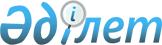 "2018-2020 жылдарға арналған Т. Рысқұлов ауданы ауылдық округтерінің бюджеттері туралы" Т. Рысқұлов аудандық мәслихатының 2017 жылғы 22 желтоқсандағы № 22-4 шешіміне өзгерістер енгізу туралыЖамбыл облысы Т. Рысқұлов аудандық мәслихатының 2018 жылғы 31 мамырдағы № 27-4 шешімі. Жамбыл облысы Әділет департаментінде 2018 жылғы 7 маусымда № 3855 болып тіркелді
      РҚАО-ның ескертпесі.

      Құжаттың мәтінінде тұпнұсқаның пунктуациясы мен орфографиясы сақталған. 
      Қазақстан Республикасының 2008 жылғы 4 желтоқсандағы Бюджет кодексінің 109-1 бабына, "Қазақстан Республикасындағы жергілікті мемлекеттік басқару және өзін - өзі басқару туралы" Қазақстан Республикасының 2001 жылғы 23 қаңтардағы Заңына және "2018-2020 жылдарға арналған аудандық бюджет туралы" Т.Рысқұлов аудандық мәслихатының 2017 жылдың 14 желтоқсандағы №21-4 шешіміне өзгерістер енгізу туралы Т.Рысқұлов аудандық мәслихатының 2018 жылдың 18 мамырдағы №26-6 шешіміне (нормативтік құқықтық актілерді мемлекеттік тіркеу тізілімінде №3822 болып тіркелген) сәйкес Т.Рысқұлов аудандық мәслихаты ШЕШІМ ҚАБЫЛДАДЫ:
      1. "2018-2020 жылдарға арналған Т.Рысқұлов ауданы ауылдық округтерінің бюджеттері туралы" Т.Рысқұлов аудандық мәслихатының 2017 жылдың 22 желтоқсандағы №22-4 шешіміне (нормативтік құқықтық актілерді мемлекеттік тіркеу тізілімінде №3653 болып тіркелген, 2018 жылдың 23 қаңтардағы "Құлан таңы" газетіне жарияланған") келесі өзгерістер енгізілсін:
      Құлан ауылдық округі бойынша:
      1) тармақшада:
      "426531" сандары "497939" сандарымен ауыстырылсын;
      "72399" сандары "71866" сандарымен ауыстырылсын;
      "5291" сандары "5041" сандарымен ауыстырылсын;
      "348841" сандары "421032" сандарымен ауыстырылсын;
      2) тармақшада:
      "426531" сандары "497939" сандарымен ауыстырылсын.
      Луговой ауылдық округі бойынша:
      1) тармақшада:
      "210580" сандары "214629" сандарымен ауыстырылсын;
      "18764" сандары "19114" сандарымен ауыстырылсын;
      "7813" сандары "7760" сандарымен ауыстырылсын;
      "184003" сандары "187755" сандарымен ауыстырылсын;
      2) тармақшада:
      "210580" сандары "214629" сандарымен ауыстырылсын.
      Ақбұлақ ауылдық округі бойынша:
      1) тармақшада:
      "73013" сандары "74328" сандарымен ауыстырылсын;
      "4243" сандары "4352" сандарымен ауыстырылсын;
      "1686" сандары "1666" сандарымен ауыстырылсын;
      "67084" сандары "68310" сандарымен ауыстырылсын;
      2) тармақшада:
      "73013" сандары "74328" сандарымен ауыстырылсын.
      Абай ауылдық округі бойынша:
      1) тармақшада:
      "40947" сандары "44622" сандарымен ауыстырылсын;
      "3135" сандары "3485" сандарымен ауыстырылсын;
      "1395" сандары "1366" сандарымен ауыстырылсын;
      "36417" сандары "39771" сандарымен ауыстырылсын;
      2) тармақшада:
      "40947" сандары "44622" сандарымен ауыстырылсын.
      Қарақыстақ ауылдық округі бойынша:
      1) тармақшада:
      "134861" сандары "140126" сандарымен ауыстырылсын;
      "5369" сандары "6169" сандарымен ауыстырылсын;
      "2163" сандары "2093" сандарымен ауыстырылсын;
      "127329" сандары "131864" сандарымен ауыстырылсын;
      2) тармақшада:
      "134861" сандары "140126" сандарымен ауыстырылсын.
      Жаңатұрмыс ауылдық округі бойынша:
      1) тармақшада:
      "72634" сандары "79634" сандарымен ауыстырылсын;
      "3281" сандары "3431" сандарымен ауыстырылсын;
      "35" сандары "20" сандарымен ауыстырылсын;
      "69318" сандары "76183" сандарымен ауыстырылсын;
      2) тармақшада:
      "72634" сандары "79634" сандарымен ауыстырылсын.
      Көкдөнен ауылдық округі бойынша:
      1) тармақшада:
      "80053" сандары "81469" сандарымен ауыстырылсын;
      "3708" сандары "3908" сандарымен ауыстырылсын;
      "1170" сандары "1067" сандарымен ауыстырылсын;
      "75175" сандары "76494" сандарымен ауыстырылсын;
      2) тармақшада:
      "80053" сандары "81469" сандарымен ауыстырылсын.
      Көгершін ауылдық округі бойынша:
      1) тармақшада:
      "98807" сандары "92307" сандарымен ауыстырылсын;
      "6751" сандары "6651" сандарымен ауыстырылсын;
      "3398" сандары "3384" сандарымен ауыстырылсын;
      "88658" сандары "82272" сандарымен ауыстырылсын;
      2) тармақшада:
      "98807" сандары "92307" сандарымен ауыстырылсын.
      Құмарық ауылдық округі бойынша:
      1) тармақшада:
      "55162" сандары "56602" сандарымен ауыстырылсын;
      "5362" сандары "5562" сандарымен ауыстырылсын;
      "3908" сандары "3872" сандарымен ауыстырылсын;
      "45892" сандары "47168" сандарымен ауыстырылсын;
      2) тармақшада:
      "55162" сандары "56602" сандарымен ауыстырылсын.
      Ақыртөбе ауылдық округі бойынша:
      1) тармақшада:
      "76472" сандары "78924" сандарымен ауыстырылсын;
      "3520" сандары "3770" сандарымен ауыстырылсын;
      "112" сандары "62" сандарымен ауыстырылсын;
      "72840" сандары "75092" сандарымен ауыстырылсын;
      2) тармақшада:
      "76472" сандары "78924" сандарымен ауыстырылсын.
      Өрнек ауылдық округі бойынша:
      1) тармақшада:
      "94257" сандары "96957" сандарымен ауыстырылсын;
      "4665" сандары "4479" сандарымен ауыстырылсын;
      "205" сандары "151" сандарымен ауыстырылсын;
      "89387" сандары "92327" сандарымен ауыстырылсын;
      2) тармақшада:
      "94257" сандары "96957" сандарымен ауыстырылсын.
      Тереңөзек ауылдық округі бойынша:
      1) тармақшада:
      "2388" сандары "2538" сандарымен ауыстырылсын;
      "240" сандары "186" сандарымен ауыстырылсын;
      "39997" сандары "39901" сандарымен ауыстырылсын.
      2 тармақта:
      "348001" сандары "418990" сандарымен ауыстырылсын;
      "183163" сандары "186073" сандарымен ауыстырылсын;
      "66244" сандары "67470" сандарымен ауыстырылсын;
      "27577" сандары "24305" сандарымен ауыстырылсын;
      "126489" сандары "116988" сандарымен ауыстырылсын;
      "68478" сандары "63189" сандарымен ауыстырылсын;
      "74335" сандары "72301" сандарымен ауыстырылсын;
      "85094" сандары "66174" сандарымен ауыстырылсын;
      "45052" сандары "46328" сандарымен ауыстырылсын;
      "72000" сандары "56383" сандарымен ауыстырылсын;
      "88547" сандары "67195" сандарымен ауыстырылсын;
      "39157" сандары "38741" сандарымен ауыстырылсын.
      3. Аталған шешімнің 1, 2, 3, 4, 5, 6, 7, 8, 9, 10, 11, 12 қосымшалары осы шешімнің 1, 2, 3, 4, 5, 6, 7, 8, 9, 10, 11, 12 қосымшаларына сәйкес жаңа редакцияда мазмұндалсын.
      4. Осы шешімнің орындалуына бақылау және интернет ресурстарында жариялауды аудандық мәслихаттың экономика, қаржы, бюджет және жергілікті өзін-өзі басқару мәселелері жөніндегі тұрақты комиссиясына жүктелсін.
      5. Осы шешім әділет органдарында мемлекеттік тіркеуге алынған күннен бастап күшіне енеді және 2018 жылдың 1 қантарынан бастап қолданылады. Құлан ауылдық округінің 2018 жылға арналған аудандық бюджеті Луговой ауылдық округінің 2018 жылға арналған аудандық бюджеті Ақбұлақ ауылдық округінің 2018 жылға арналған аудандық бюджеті Абай ауылдық округінің 2018 жылға арналған аудандық бюджеті Қарақыстақ ауылдық округінің 2018 жылға арналған аудандық бюджеті Жаңатұрмыс ауылдық округінің 2018 жылға арналған аудандық бюджеті Көкдөнен ауылдық округінің 2018 жылға арналған аудандық бюджеті Көгершін ауылдық округінің 2018 жылға арналған аудандық бюджеті Құмарық ауылдық округінің 2018 жылға арналған аудандық бюджеті Ақыртөбе ауылдық округінің 2018 жылға арналған аудандық бюджеті Өрнек ауылдық округінің 2018 жылға арналған аудандық бюджеті Тереңөзек ауылдық округінің 2018 жылға арналған аудандық бюджеті
					© 2012. Қазақстан Республикасы Әділет министрлігінің «Қазақстан Республикасының Заңнама және құқықтық ақпарат институты» ШЖҚ РМК
				
      Аудандық мәслихат

 Аудандық мәслихат

      сессиясының төрағасы 

хатшысы

      С.Мамырбаев

Т.Джаманбаев
Т.Рысқұлов аудандық мәслихаттың
2018 жылғы 31 мамырдағы
№ 27-4 шешіміне 1 қосымшаТ.Рысқұлов аудандық мәслихаттың
2017 жылғы 22 желтоқсандағы
№ 22-4 шешіміне 1 қосымша
Санаты     Кірістер атауы
Санаты     Кірістер атауы
Санаты     Кірістер атауы
Санаты     Кірістер атауы
сомасы, мың теңге
Сыныбы
Сыныбы
Сыныбы
сомасы, мың теңге
Ішкі сыныбы
Ішкі сыныбы
сомасы, мың теңге
1
2
3
4
I. КІРІСТЕР
497939
1
Салықтық түсімдер
71866
01
Табыс салығы
25651
2
Жеке табыс салығы
25651
04
Меншікке салынатын салықтар
46106
1
Мүлікке салынатын салықтар
784
3
Жер салығы
1000
4
Көлік құралдарына салынатын салық
44322
05
Тауарларға, жұмыстарға және қызметтерге салынатын ішкі салықтар
109
4
Кәсіпкерлік және кәсіби қызметті жүргізгені үшін алынатын алымдар
109
2
Салықтық емес түсімдер
5041
04
Мемлекеттік бюджеттен қаржыландырылатын, сондай-ақ Қазақстан Республикасы Ұлттық Банкінің бюджетінен (шығыстар сметасынан) ұсталатын және қаржыландырылатын мемлекеттік мекемелер салатын айыппұлдар, өсімпұлдар, санкциялар, өндіріп алулар
144
1
Мұнай секторы ұйымдарынан түсетін түсімдерді қоспағанда, мемлекеттік бюджеттен қаржыландырылатын, сондай-ақ Қазақстан Республикасы Ұлттық Банкінің бюджетінен (шығыстар сметасынан) ұсталатын және қаржыландырылатын мемлекеттік мекемелер салатын айыппұлдар, өсімпұлдар, санкциялар, өндіріп алулар
144
06
Басқа да салықтық емес түсімдер
4897
1
Өзге де салықтық емес түсімдер
4897
4
Трансферттердің түсімдері
421032
02
Мемлекеттік басқарудың жоғары тұрған органдарынан түсетін трансферттер
421032
3
Аудандардың (облыстық маңызы бар қаланың) бюджетінен трансферттер
421032
Шығыстар атауы
сомасы, мың теңге
Функционалдық топ
Функционалдық топ
Функционалдық топ
Функционалдық топ
сомасы, мың теңге
Бюджеттік бағдарламалардың әкімшісі
Бюджеттік бағдарламалардың әкімшісі
Бюджеттік бағдарламалардың әкімшісі
Бағдарлама
Бағдарлама
1
2
3
4
5
II. ШЫҒЫНДАР
497939
01
Жалпы сипаттағы мемлекеттік қызметтер
41521
124
Аудандық маңызы бар қала, кент, ауыл, ауылдық округ әкімінің аппараты
41521
001
Аудандық маңызы бар қала, ауыл, кент, ауылдық округ әкімінің қызметін қамтамасыз ету жөніндегі қызметтер
36272
022
Мемлекеттік органның күрделі шығыстары
698
032
Ведомстволық бағыныстағы мемлекеттік мекемелер мен ұйымдардың күрделі шығыстары
4551
04
Білім беру
281358
124
Аудандық маңызы бар қала, кент, ауыл, ауылдық округ әкімінің аппараты
280503
004
Мектепке дейінгі тәрбие мен оқыту және мектерке дейін тәрбиелеу және оқыту ұйымдарында медициналық қызмет көрсетуді ұйымдастыру
280503
124
Аудандық маңызы бар қала, кент, ауыл, ауылдық округ әкімінің аппараты
855
005
Ауылдық жерлерде оқушыларды жақын жердегі мектепке дейін тегін алып баруды және одан алып кайтуды ұйымдастыру
855
07
Тұрғын үй-коммуналдық шаруашылық
73036
124
Аудандық маңызы бар қала, кент, ауыл, ауылдық округ әкімінің аппараты
39970
014
Елді мекендерді сумен жабдықтауды ұйымдастыру
39970
124
Аудандық маңызы бар қала, кент, ауыл, ауылдық округ әкімінің аппараты
33066
008
Елді мекендердегі көшелерді жарықтандыру
18000
009
Елді мекендердің санитариясын қамтамасыз ету
6145
011
Елді мекендерді абаттандыру мен көгалдандыру
8921
08
Мәдениет, спорт, туризм және ақпараттық кеңістік
17998
124
Аудандық маңызы бар қала, кент, ауыл, ауылдық округ әкімінің аппараты
17998
006
Жергілікті деңгейде мәдени-демалыс жұмысын қолдау
17998
13
Басқалар
14963
124
Аудандық маңызы бар қала, кент, ауыл, ауылдық округ әкімінің аппараты
14963
040
Өңірлерді дамытудың 2020 жылға дейінгі бағдарламасы шеңберінде өңірлерді экономикалық дамытуға жәрдемдесу бойынша шараларды іске асыруға ауылдық елді мекендерді жайластыруды шешуге арналған іс-шараларды іске асыру
14963
15
Трансферттер
69063
124
Аудандық маңызы бар қала, кент, ауыл, ауылдық округ әкімінің аппараты
69063
051
Мемлекеттік органдардың функцияларын мемлекеттік басқарудың төмен тұрған деңгейлерінен жоғарғы деңгейлерге беруге байланысты жоғары тұрған бюджеттерге берілетін ағымдағы нысаналы трансферттер
69063
Санаты Атауы
Санаты Атауы
Санаты Атауы
Санаты Атауы
сомасы, мың теңге
Сыныбы
Сыныбы
Сыныбы
сомасы, мың теңге
Ішкі сыныбы
Ішкі сыныбы
сомасы, мың теңге
1
2
3
4
5
5
Бюджеттік кредиттерді өтеу
0
01
Бюджеттік кредиттерді өтеу
0
1
Мемлекеттік бюджеттен берілген бюджеттік кредиттерді өтеу
0
2
Пайдаланылмаған бюджеттік кредиттердің сомаларын қайтару
0
Фукционалдық топ Атауы
Фукционалдық топ Атауы
Фукционалдық топ Атауы
Фукционалдық топ Атауы
сомасы, мың теңге
Бюджеттік бағдарламалардың әкімшісі
Бюджеттік бағдарламалардың әкімшісі
Бюджеттік бағдарламалардың әкімшісі
сомасы, мың теңге
Бағдарлама
Бағдарлама
сомасы, мың теңге
1
2
3
4
5
ІV. Қаржы активтерімен операциялар бойынша сальдо
0
Қаржы активтерін сатып алу
0
Санаты Атауы
Санаты Атауы
Санаты Атауы
Санаты Атауы
сомасы, мың теңге
Сыныбы
Сыныбы
Сыныбы
сомасы, мың теңге
Ішкі сыныбы
Ішкі сыныбы
сомасы, мың теңге
1
2
3
4
5
6
Мемлекеттік қаржы активтерін сатудан түсетін түсімдер
0
01
Мемлекеттік қаржы активтерін сатудан түсетін түсімдер
0
1
Қаржы активтерін ел ішінде сатудан түсетін түсімдер
0
Фукционалдық топ Атауы
Фукционалдық топ Атауы
Фукционалдық топ Атауы
Фукционалдық топ Атауы
сомасы, мың теңге
Бюджеттік бағдарламалардың әкімшісі
Бюджеттік бағдарламалардың әкімшісі
Бюджеттік бағдарламалардың әкімшісі
сомасы, мың теңге
Бағдарлама
Бағдарлама
1
2
3
4
5
V. Бюджет тапшылығы (профициті)
0
VI. Бюджет тапшылығын қаржыландыру (профицитін пайдалану)
0
Санаты Атауы
Санаты Атауы
Санаты Атауы
Санаты Атауы
сомасы, мың теңге
Сыныбы
Сыныбы
Сыныбы
сомасы, мың теңге
Ішкі сыныбы
Ішкі сыныбы
1
2
3
4
5
7
Қарыздар түсімі
0
01
Мемлекеттік ішкі қарыздар
0
2
Қарыз алу келісім-шарттары
0
Фукционалдық топ Атауы
Фукционалдық топ Атауы
Фукционалдық топ Атауы
Фукционалдық топ Атауы
сомасы, мың теңге
Бюджеттік бағдарламалардың әкімшісі
Бюджеттік бағдарламалардың әкімшісі
Бюджеттік бағдарламалардың әкімшісі
сомасы, мың теңге
Бағдарлама
Бағдарлама
сомасы, мың теңге
1
2
3
4
5
Қарыздарды өтеу
0
16
Қарыздарды өтеу
0
8
Бюджет қаражатының пайдаланылатын қалдықтары
0
01
Бюджет қаражаты қалдықтары
0
1
Бюджет қаражатының бос қалдықтары
0Т.Рысқұлов аудандық мәслихаттың
2018 жылғы 31 мамырдағы
№ 27-4 шешіміне 2 қосымшаТ.Рысқұлов аудандық мәслихаттың
2017 жылғы 22 желтоқсандағы
№ 22-4 шешіміне 2 қосымша
Санаты Кірістер атауы
Санаты Кірістер атауы
Санаты Кірістер атауы
Санаты Кірістер атауы
сомасы, мың теңге
Сыныбы
Сыныбы
Сыныбы
сомасы, мың теңге
Ішкі сыныбы
Ішкі сыныбы
сомасы, мың теңге
1
2
3
4
5
I. КІРІСТЕР
214629
1
Салықтық түсімдер
19114
01
Табыс салығы
6581
2
Жеке табыс салығы
6581
04
Меншікке салынатын салықтар
12533
1
Мүлікке салынатын салықтар
360
3
Жер салығы
550
4
Көлік құралдарына салынатын салық
11623
2
Салықтық емес түсімдер
7760
04
Мемлекеттік бюджеттен қаржыландырылатын, сондай-ақ Қазақстан Республикасы Ұлттық Банкінің бюджетінен (шығыстар сметасынан) ұсталатын және қаржыландырылатын мемлекеттік мекемелер салатын айыппұлдар, өсімпұлдар, санкциялар, өндіріп алулар
86
1
Мұнай секторы ұйымдарынан түсетін түсімдерді қоспағанда, мемлекеттік бюджеттен қаржыландырылатын, сондай-ақ Қазақстан Республикасы Ұлттық Банкінің бюджетінен (шығыстар сметасынан) ұсталатын және қаржыландырылатын мемлекеттік мекемелер салатын айыппұлдар, өсімпұлдар, санкциялар, өндіріп алулар
86
06
Басқа да салықтық емес түсімдер
7674
1
Өзге де салықтық емес түсімдер
7674
4
Трансферттердің түсімдері
187755
02
Мемлекеттік басқарудың жоғары тұрған органдарынан түсетін трансферттер
187755
3
Аудандардың (облыстық маңызы бар қаланың) бюджетінен трансферттер
187755
Шығыстар атауы
сомасы, мың теңге
Функционалдық топ
Функционалдық топ
Функционалдық топ
Функционалдық топ
сомасы, мың теңге
Бюджеттік бағдарламалардың әкімшісі
Бюджеттік бағдарламалардың әкімшісі
Бюджеттік бағдарламалардың әкімшісі
Бағдарлама
Бағдарлама
1
2
3
4
5
II. ШЫҒЫНДАР
214629
01
Жалпы сипаттағы мемлекеттік қызметтер
30309
124
Аудандық маңызы бар қала, кент, ауыл, ауылдық округ әкімінің аппараты
30309
001
Аудандық маңызы бар қала, ауыл, кент, ауылдық округ әкімінің қызметін қамтамасыз ету жөніндегі қызметтер
29064
022
Мемлекеттік органның күрделі шығыстары
1245
04
Білім беру
152682
124
Аудандық маңызы бар қала, кент, ауыл, ауылдық округ әкімінің аппараты
152682
004
Мектепке дейінгі тәрбие мен оқыту және мектерке дейін тәрбиелеу және оқыту ұйымдарында медициналық қызмет көрсетуді ұйымдастыру
152682
07
Тұрғын үй-коммуналдық шаруашылық
12282
124
Аудандық маңызы бар қала, кент, ауыл, ауылдық округ әкімінің аппараты
3270
014
Елді мекендерді сумен жабдықтауды ұйымдастыру
3270
124
Аудандық маңызы бар қала, кент, ауыл, ауылдық округ әкімінің аппараты
9012
008
Елді мекендердегі көшелерді жарықтандыру
3000
009
Елді мекендердің санитариясын қамтамасыз ету
620
011
Елді мекендерді абаттандыру мен көгалдандыру
5392
08
Мәдениет, спорт, туризм және ақпараттық кеңістік
6967
124
Аудандық маңызы бар қала, кент, ауыл, ауылдық округ әкімінің аппараты
6967
006
Жергілікті деңгейде мәдени-демалыс жұмысын қолдау
6967
13
Басқалар
9479
124
Аудандық маңызы бар қала, кент, ауыл, ауылдық округ әкімінің аппараты
9479
040
Өңірлерді дамытудың 2020 жылға дейінгі бағдарламасы шеңберінде өңірлерді экономикалық дамытуға жәрдемдесу бойынша шараларды іске асыруға ауылдық елді мекендерді жайластыруды шешуге арналған іс-шараларды іске асыру
9479
15
Трансферттер
2910
124
Аудандық маңызы бар қала, кент, ауыл, ауылдық округ әкімінің аппараты
2910
051
Мемлекеттік органдардың функцияларын мемлекеттік басқарудың төмен тұрған деңгейлерінен жоғарғы деңгейлерге беруге байланысты жоғары тұрған бюджеттерге берілетін ағымдағы нысаналы трансферттер
2910
Санаты Атауы
Санаты Атауы
Санаты Атауы
Санаты Атауы
сомасы, мың теңге
Сыныбы
Сыныбы
Сыныбы
сомасы, мың теңге
Ішкі сыныбы
Ішкі сыныбы
1
2
3
4
5
5
Бюджеттік кредиттерді өтеу
0
01
Бюджеттік кредиттерді өтеу
0
1
Мемлекеттік бюджеттен берілген бюджеттік кредиттерді өтеу
0
2
Пайдаланылмаған бюджеттік кредиттердің сомаларын қайтару
0
Фукционалдық топ Атауы
Фукционалдық топ Атауы
Фукционалдық топ Атауы
Фукционалдық топ Атауы
сомасы, мың теңге
Бюджеттік бағдарламалардың әкімшісі
Бюджеттік бағдарламалардың әкімшісі
Бюджеттік бағдарламалардың әкімшісі
сомасы, мың теңге
Бағдарлама
Бағдарлама
сомасы, мың теңге
1
2
3
4
5
ІV. Қаржы активтерімен операциялар бойынша сальдо
0
Қаржы активтерін сатып алу
0
Санаты Атауы
Санаты Атауы
Санаты Атауы
Санаты Атауы
сомасы, мың теңге
Сыныбы
Сыныбы
Сыныбы
сомасы, мың теңге
Ішкі сыныбы
Ішкі сыныбы
сомасы, мың теңге
1
2
3
4
5
6
Мемлекеттік қаржы активтерін сатудан түсетін түсімдер
0
01
Мемлекеттік қаржы активтерін сатудан түсетін түсімдер
0
1
Қаржы активтерін ел ішінде сатудан түсетін түсімдер
0
Фукционалдық топ Атауы
Фукционалдық топ Атауы
Фукционалдық топ Атауы
Фукционалдық топ Атауы
сомасы, мың теңге
Бюджеттік бағдарламалардың әкімшісі
Бюджеттік бағдарламалардың әкімшісі
Бюджеттік бағдарламалардың әкімшісі
сомасы, мың теңге
Бағдарлама
Бағдарлама
сомасы, мың теңге
1
2
3
4
5
V. Бюджет тапшылығы (профициті)
0
VI. Бюджет тапшылығын қаржыландыру (профицитін пайдалану)
0
Санаты Атауы
Санаты Атауы
Санаты Атауы
Санаты Атауы
сомасы, мың теңге
Сыныбы
Сыныбы
Сыныбы
сомасы, мың теңге
Ішкі сыныбы
Ішкі сыныбы
1
2
3
4
5
7
Қарыздар түсімі
0
01
Мемлекеттік ішкі қарыздар
0
2
Қарыз алу келісім-шарттары
0
Фукционалдық топ Атауы
Фукционалдық топ Атауы
Фукционалдық топ Атауы
Фукционалдық топ Атауы
сомасы, мың теңге
Бюджеттік бағдарламалардың әкімшісі
Бюджеттік бағдарламалардың әкімшісі
Бюджеттік бағдарламалардың әкімшісі
сомасы, мың теңге
Бағдарлама
Бағдарлама
сомасы, мың теңге
1
2
3
4
5
Қарыздарды өтеу
0
16
Қарыздарды өтеу
0
8
Бюджет қаражатының пайдаланылатын қалдықтары
0
01
Бюджет қаражаты қалдықтары
0
1
Бюджет қаражатының бос қалдықтары
0Т.Рысқұлов аудандық мәслихаттың
2018 жылғы 31 мамырдағы
№ 27-4 шешіміне 3 қосымшаТ.Рысқұлов аудандық мәслихаттың
2017 жылғы 22 желтоқсандағы
№ 22-4 шешіміне 3 қосымша
Санаты Кірістер атауы
Санаты Кірістер атауы
Санаты Кірістер атауы
Санаты Кірістер атауы
сомасы, мың теңге
Сыныбы
Сыныбы
Сыныбы
сомасы, мың теңге
Ішкі сыныбы
Ішкі сыныбы
сомасы, мың теңге
1
2
3
4
5
I. КІРІСТЕР
74328
1
Салықтық түсімдер
4352
01
Табыс салығы
536
2
Жеке табыс салығы
536
04
Меншікке салынатын салықтар
3816
1
Мүлікке салынатын салықтар
130
3
Жер салығы
350
4
Көлік құралдарына салынатын салық
3336
2
Салықтық емес түсімдер
1666
04
Мемлекеттік бюджеттен қаржыландырылатын, сондай-ақ Қазақстан Республикасы Ұлттық Банкінің бюджетінен (шығыстар сметасынан) ұсталатын және қаржыландырылатын мемлекеттік мекемелер салатын айыппұлдар, өсімпұлдар, санкциялар, өндіріп алулар
28
1
Мұнай секторы ұйымдарынан түсетін түсімдерді қоспағанда, мемлекеттік бюджеттен қаржыландырылатын, сондай-ақ Қазақстан Республикасы Ұлттық Банкінің бюджетінен (шығыстар сметасынан) ұсталатын және қаржыландырылатын мемлекеттік мекемелер салатын айыппұлдар, өсімпұлдар, санкциялар, өндіріп алулар
28
06
Басқа да салықтық емес түсімдер
1638
1
Өзге де салықтық емес түсімдер
1638
4
Трансферттердің түсімдері
68310
02
Мемлекеттік басқарудың жоғары тұрған органдарынан түсетін трансферттер
68310
3
Аудандардың (облыстық маңызы бар қаланың) бюджетінен трансферттер
68310
Шығыстар атауы
сомасы, мың теңге
Функционалдық топ
Функционалдық топ
Функционалдық топ
Функционалдық топ
сомасы, мың теңге
Бюджеттік бағдарламалардың әкімшісі
Бюджеттік бағдарламалардың әкімшісі
Бюджеттік бағдарламалардың әкімшісі
сомасы, мың теңге
Бағдарлама
Бағдарлама
сомасы, мың теңге
1
2
3
4
5
II. ШЫҒЫНДАР
74328
01
Жалпы сипаттағы мемлекеттік қызметтер
21698
124
Аудандық маңызы бар қала, кент, ауыл, ауылдық округ әкімінің аппараты
21698
001
Аудандық маңызы бар қала, ауыл, кент, ауылдық округ әкімінің қызметін қамтамасыз ету жөніндегі қызметтер
21373
022
Мемлекеттік органның күрделі шығыстары
325
04
Білім беру
38161
124
Аудандық маңызы бар қала, кент, ауыл, ауылдық округ әкімінің аппараты
33104
004
Мектепке дейінгі тәрбие мен оқыту және мектерке дейін тәрбиелеу және оқыту ұйымдарында медициналық қызмет көрсетуді ұйымдастыру
33104
124
Аудандық маңызы бар қала, кент, ауыл, ауылдық округ әкімінің аппараты
5057
005
Ауылдық жерлерде оқушыларды жақын жердегі мектепке дейін тегін алып баруды және одан алып кайтуды ұйымдастыру
5057
07
Тұрғын үй-коммуналдық шаруашылық
4635
124
Аудандық маңызы бар қала, кент, ауыл, ауылдық округ әкімінің аппараты
2635
014
Елді мекендерді сумен жабдықтауды ұйымдастыру
2635
124
Аудандық маңызы бар қала, кент, ауыл, ауылдық округ әкімінің аппараты
2000
008
Елді мекендердегі көшелерді жарықтандыру
1000
009
Елді мекендердің санитариясын қамтамасыз ету
500
011
Елді мекендерді абаттандыру мен көгалдандыру
500
08
Мәдениет, спорт, туризм және ақпараттық кеңістік
6681
124
Аудандық маңызы бар қала, кент, ауыл, ауылдық округ әкімінің аппараты
6681
006
Жергілікті деңгейде мәдени-демалыс жұмысын қолдау
6681
13
Басқалар
3104
124
Аудандық маңызы бар қала, кент, ауыл, ауылдық округ әкімінің аппараты
3104
040
Өңірлерді дамытудың 2020 жылға дейінгі бағдарламасы шеңберінде өңірлерді экономикалық дамытуға жәрдемдесу бойынша шараларды іске асыруға ауылдық елді мекендерді жайластыруды шешуге арналған іс-шараларды іске асыру
3104
15
Трансферттер
49
124
Аудандық маңызы бар қала, кент, ауыл, ауылдық округ әкімінің аппараты
49
051
Мемлекеттік органдардың функцияларын мемлекеттік басқарудың төмен тұрған деңгейлерінен жоғарғы деңгейлерге беруге байланысты жоғары тұрған бюджеттерге берілетін ағымдағы нысаналы трансферттер
49
Санаты Атауы
Санаты Атауы
Санаты Атауы
Санаты Атауы
сомасы, мың теңге
Сыныбы
Сыныбы
Сыныбы
сомасы, мың теңге
Ішкі сыныбы
Ішкі сыныбы
сомасы, мың теңге
1
2
3
4
5
5
Бюджеттік кредиттерді өтеу
0
01
Бюджеттік кредиттерді өтеу
0
1
Мемлекеттік бюджеттен берілген бюджеттік кредиттерді өтеу
0
2
Пайдаланылмаған бюджеттік кредиттердің сомаларын қайтару
0
Фукционалдық топ Атауы
Фукционалдық топ Атауы
Фукционалдық топ Атауы
Фукционалдық топ Атауы
сомасы, мың теңге
Бюджеттік бағдарламалардың әкімшісі
Бюджеттік бағдарламалардың әкімшісі
Бюджеттік бағдарламалардың әкімшісі
сомасы, мың теңге
Бағдарлама
Бағдарлама
сомасы, мың теңге
1
2
3
4
5
ІV. Қаржы активтерімен операциялар бойынша сальдо
0
Қаржы активтерін сатып алу
0
Санаты Атауы
Санаты Атауы
Санаты Атауы
Санаты Атауы
сомасы, мың теңге
Сыныбы
Сыныбы
Сыныбы
сомасы, мың теңге
Ішкі сыныбы
Ішкі сыныбы
сомасы, мың теңге
1
2
3
4
5
6
Мемлекеттік қаржы активтерін сатудан түсетін түсімдер
0
01
Мемлекеттік қаржы активтерін сатудан түсетін түсімдер
0
1
Қаржы активтерін ел ішінде сатудан түсетін түсімдер
0
Фукционалдық топ Атауы
Фукционалдық топ Атауы
Фукционалдық топ Атауы
Фукционалдық топ Атауы
сомасы, мың теңге
Бюджеттік бағдарламалардың әкімшісі
Бюджеттік бағдарламалардың әкімшісі
Бюджеттік бағдарламалардың әкімшісі
сомасы, мың теңге
Бағдарлама
Бағдарлама
сомасы, мың теңге
1
2
3
4
5
V. Бюджет тапшылығы (профициті)
0
VI. Бюджет тапшылығын қаржыландыру (профицитін пайдалану)
0
Санаты Атауы
Санаты Атауы
Санаты Атауы
Санаты Атауы
сомасы, мың теңге
Сыныбы
Сыныбы
Сыныбы
сомасы, мың теңге
Ішкі сыныбы
Ішкі сыныбы
1
2
3
4
5
7
Қарыздар түсімі
0
01
Мемлекеттік ішкі қарыздар
0
2
Қарыз алу келісім-шарттары
0
Фукционалдық топ Атауы
Фукционалдық топ Атауы
Фукционалдық топ Атауы
Фукционалдық топ Атауы
сомасы, мың теңге
Бюджеттік бағдарламалардың әкімшісі
Бюджеттік бағдарламалардың әкімшісі
Бюджеттік бағдарламалардың әкімшісі
сомасы, мың теңге
Бағдарлама
Бағдарлама
сомасы, мың теңге
1
2
3
4
5
Қарыздарды өтеу
0
16
Қарыздарды өтеу
0
8
Бюджет қаражатының пайдаланылатын қалдықтары
0
01
Бюджет қаражаты қалдықтары
0
1
Бюджет қаражатының бос қалдықтары
0Т.Рысқұлов аудандық
мәслихаттың 2018 жылғы 
31 мамырдағы № 27-4 шешіміне 
4 қосымшаТ.Рысқұлов аудандық 
мәслихаттың 2017 жылғы 
22 желтоқсандағы № 22-4 
шешіміне 4 қосымша
Санаты Кірістер атауы
Санаты Кірістер атауы
Санаты Кірістер атауы
Санаты Кірістер атауы
сомасы, мың теңге
Сыныбы
Сыныбы
Сыныбы
сомасы, мың теңге
Ішкі сыныбы
Ішкі сыныбы
сомасы, мың теңге
1
2
3
4
5
I. КІРІСТЕР
44622
1
Салықтық түсімдер
3485
01
Табыс салығы
534
2
Жеке табыс салығы
534
04
Меншікке салынатын салықтар
2897
1
Мүлікке салынатын салықтар
90
3
Жер салығы
270
4
Көлік құралдарына салынатын салық
2537
05
Тауарларға, жұмыстарға және қызметтерге салынатын ішкі салықтар
54
4
Кәсіпкерлік және кәсіби қызметті жүргізгені үшін алынатын алымдар
54
2
Салықтық емес түсімдер
1366
04
Мемлекеттік бюджеттен қаржыландырылатын, сондай-ақ Қазақстан Республикасы Ұлттық Банкінің бюджетінен (шығыстар сметасынан) ұсталатын және қаржыландырылатын мемлекеттік мекемелер салатын айыппұлдар, өсімпұлдар, санкциялар, өндіріп алулар
16
1
Мұнай секторы ұйымдарынан түсетін түсімдерді қоспағанда, мемлекеттік бюджеттен қаржыландырылатын, сондай-ақ Қазақстан Республикасы Ұлттық Банкінің бюджетінен (шығыстар сметасынан) ұсталатын және қаржыландырылатын мемлекеттік мекемелер салатын айыппұлдар, өсімпұлдар, санкциялар, өндіріп алулар
16
06
Басқа да салықтық емес түсімдер
1350
1
Өзге де салықтық емес түсімдер
1350
4
Трансферттердің түсімдері
39771
02
Мемлекеттік басқарудың жоғары тұрған органдарынан түсетін трансферттер
39771
3
Аудандардың (облыстық маңызы бар қаланың) бюджетінен трансферттер
39771
Шығыстар атауы
сомасы, мың теңге
Функционалдық топ
Функционалдық топ
Функционалдық топ
Функционалдық топ
сомасы, мың теңге
Бюджеттік бағдарламалардың әкімшісі
Бюджеттік бағдарламалардың әкімшісі
Бюджеттік бағдарламалардың әкімшісі
Бағдарлама
Бағдарлама
1
2
3
4
5
II. ШЫҒЫНДАР
44622
01
Жалпы сипаттағы мемлекеттік қызметтер
31652
124
Аудандық маңызы бар қала, кент, ауыл, ауылдық округ әкімінің аппараты
31652
001
Аудандық маңызы бар қала, ауыл, кент, ауылдық округ әкімінің қызметін қамтамасыз ету жөніндегі қызметтер
21327
022
Мемлекеттік органның күрделі шығыстары
10325
07
Тұрғын үй-коммуналдық шаруашылық
9601
124
Аудандық маңызы бар қала, кент, ауыл, ауылдық округ әкімінің аппараты
3860
014
Елді мекендерді сумен жабдықтауды ұйымдастыру
3860
124
Аудандық маңызы бар қала, кент, ауыл, ауылдық округ әкімінің аппараты
5741
008
Елді мекендердегі көшелерді жарықтандыру
3160
009
Елді мекендердің санитариясын қамтамасыз ету
203
011
Елді мекендерді абаттандыру мен көгалдандыру
2378
08
Мәдениет, спорт, туризм және ақпараттық кеңістік
1646
124
Аудандық маңызы бар қала, кент, ауыл, ауылдық округ әкімінің аппараты
1646
006
Жергілікті деңгейде мәдени-демалыс жұмысын қолдау
1646
13
Басқалар
1723
124
Аудандық маңызы бар қала, кент, ауыл, ауылдық округ әкімінің аппараты
1723
040
Өңірлерді дамытудың 2020 жылға дейінгі бағдарламасы шеңберінде өңірлерді экономикалық дамытуға жәрдемдесу бойынша шараларды іске асыруға ауылдық елді мекендерді жайластыруды шешуге арналған іс-шараларды іске асыру
1723
Санаты Атауы
Санаты Атауы
Санаты Атауы
Санаты Атауы
сомасы, мың теңге
Сыныбы
Сыныбы
Сыныбы
сомасы, мың теңге
Ішкі сыныбы
Ішкі сыныбы
сомасы, мың теңге
1
2
3
4
5
5
Бюджеттік кредиттерді өтеу
0
01
Бюджеттік кредиттерді өтеу
0
1
Мемлекеттік бюджеттен берілген бюджеттік кредиттерді өтеу
0
2
Пайдаланылмаған бюджеттік кредиттердің сомаларын қайтару
0
Фукционалдық топ Атауы
Фукционалдық топ Атауы
Фукционалдық топ Атауы
Фукционалдық топ Атауы
сомасы, мың теңге
Бюджеттік бағдарламалардың әкімшісі
Бюджеттік бағдарламалардың әкімшісі
Бюджеттік бағдарламалардың әкімшісі
сомасы, мың теңге
Бағдарлама
Бағдарлама
сомасы, мың теңге
1
2
3
4
5
ІV. Қаржы активтерімен операциялар бойынша сальдо
0
Қаржы активтерін сатып алу
0
Санаты Атауы
Санаты Атауы
Санаты Атауы
Санаты Атауы
сомасы, мың теңге
Сыныбы
Сыныбы
Сыныбы
сомасы, мың теңге
Ішкі сыныбы
Ішкі сыныбы
сомасы, мың теңге
1
2
3
4
5
6
Мемлекеттік қаржы активтерін сатудан түсетін түсімдер
0
01
Мемлекеттік қаржы активтерін сатудан түсетін түсімдер
0
1
Қаржы активтерін ел ішінде сатудан түсетін түсімдер
0
Фукционалдық топ Атауы
Фукционалдық топ Атауы
Фукционалдық топ Атауы
Фукционалдық топ Атауы
сомасы, мың теңге
Бюджеттік бағдарламалардың әкімшісі
Бюджеттік бағдарламалардың әкімшісі
Бюджеттік бағдарламалардың әкімшісі
сомасы, мың теңге
Бағдарлама
Бағдарлама
сомасы, мың теңге
1
2
3
4
5
V. Бюджет тапшылығы (профициті)
0
VI. Бюджет тапшылығын қаржыландыру (профицитін пайдалану)
0
Санаты Атауы
Санаты Атауы
Санаты Атауы
Санаты Атауы
сомасы, мың теңге
Сыныбы
Сыныбы
Сыныбы
сомасы, мың теңге
Ішкі сыныбы
Ішкі сыныбы
1
2
3
4
5
7
Қарыздар түсімі
0
01
Мемлекеттік ішкі қарыздар
0
2
Қарыз алу келісім-шарттары
0
Фукционалдық топ Атауы
Фукционалдық топ Атауы
Фукционалдық топ Атауы
Фукционалдық топ Атауы
сомасы, мың теңге
Бюджеттік бағдарламалардың әкімшісі
Бюджеттік бағдарламалардың әкімшісі
Бюджеттік бағдарламалардың әкімшісі
сомасы, мың теңге
Бағдарлама
Бағдарлама
сомасы, мың теңге
1
2
3
4
5
Қарыздарды өтеу
0
16
Қарыздарды өтеу
0
8
Бюджет қаражатының пайдаланылатын қалдықтары
0
01
Бюджет қаражаты қалдықтары
0
1
Бюджет қаражатының бос қалдықтары
0Т.Рысқұлов аудандық
мәслихаттың 2018 жылғы 31
 мамырдағы № 27-4 шешіміне 
5 қосымшаТ.Рысқұлов аудандық 
мәслихаттың 2017 жылғы 
22 желтоқсандағы № 22-4 
шешіміне 5 қосымша
Санаты Кірістер атауы
Санаты Кірістер атауы
Санаты Кірістер атауы
Санаты Кірістер атауы
сомасы, мың теңге
Сыныбы
Сыныбы
Сыныбы
сомасы, мың теңге
Ішкі сыныбы
Ішкі сыныбы
сомасы, мың теңге
1
2
3
4
5
I. КІРІСТЕР
140126
1
Салықтық түсімдер
6169
01
Табыс салығы
554
2
Жеке табыс салығы
554
04
Меншікке салынатын салықтар
5615
1
Мүлікке салынатын салықтар
120
3
Жер салығы
300
4
Көлік құралдарына салынатын салық
5195
2
Салықтық емес түсімдер
2093
04
Мемлекеттік бюджеттен қаржыландырылатын, сондай-ақ Қазақстан Республикасы Ұлттық Банкінің бюджетінен (шығыстар сметасынан) ұсталатын және қаржыландырылатын мемлекеттік мекемелер салатын айыппұлдар, өсімпұлдар, санкциялар, өндіріп алулар
36
1
Мұнай секторы ұйымдарынан түсетін түсімдерді қоспағанда, мемлекеттік бюджеттен қаржыландырылатын, сондай-ақ Қазақстан Республикасы Ұлттық Банкінің бюджетінен (шығыстар сметасынан) ұсталатын және қаржыландырылатын мемлекеттік мекемелер салатын айыппұлдар, өсімпұлдар, санкциялар, өндіріп алулар
36
06
Басқа да салықтық емес түсімдер
2057
1
Өзге де салықтық емес түсімдер
2057
4
Трансферттердің түсімдері
131864
02
Мемлекеттік басқарудың жоғары тұрған органдарынан түсетін трансферттер
131864
3
Аудандардың (облыстық маңызы бар қаланың) бюджетінен трансферттер
131864
Шығыстар атауы
Функционалдық топ
Функционалдық топ
Функционалдық топ
Функционалдық топ
сомасы, мың теңге
Бюджеттік бағдарламалардың әкімшісі
Бюджеттік бағдарламалардың әкімшісі
Бюджеттік бағдарламалардың әкімшісі
сомасы, мың теңге
Бағдарлама
Бағдарлама
сомасы, мың теңге
1
2
3
4
5
II. ШЫҒЫНДАР
140126
01
Жалпы сипаттағы мемлекеттік қызметтер
26323
124
Аудандық маңызы бар қала, кент, ауыл, ауылдық округ әкімінің аппараты
26323
001
Аудандық маңызы бар қала, ауыл, кент, ауылдық округ әкімінің қызметін қамтамасыз ету жөніндегі қызметтер
25698
022
Мемлекеттік органның күрделі шығыстары
625
04
Білім беру
75643
124
Аудандық маңызы бар қала, кент, ауыл, ауылдық округ әкімінің аппараты
69714
004
Мектепке дейінгі тәрбие мен оқыту және мектерке дейін тәрбиелеу және оқыту ұйымдарында медициналық қызмет көрсетуді ұйымдастыру
69714
124
Аудандық маңызы бар қала, кент, ауыл, ауылдық округ әкімінің аппараты
5929
005
Ауылдық жерлерде оқушыларды жақын жердегі мектепке дейін тегін алып баруды және одан алып кайтуды ұйымдастыру
5929
07
Тұрғын үй-коммуналдық шаруашылық
23509
124
Аудандық маңызы бар қала, кент, ауыл, ауылдық округ әкімінің аппараты
2877
014
Елді мекендерді сумен жабдықтауды ұйымдастыру
2877
124
Аудандық маңызы бар қала, кент, ауыл, ауылдық округ әкімінің аппараты
20632
008
Елді мекендердегі көшелерді жарықтандыру
4605
009
Елді мекендердің санитариясын қамтамасыз ету
360
010
Жерлеу орындарын ұстау және туыстары жоқ адамдарды жерлеу
9909
011
Елді мекендерді абаттандыру мен көгалдандыру
5758
08
Мәдениет, спорт, туризм және ақпараттық кеңістік
10854
124
Аудандық маңызы бар қала, кент, ауыл, ауылдық округ әкімінің аппараты
10854
006
Жергілікті деңгейде мәдени-демалыс жұмысын қолдау
10854
13
Басқалар
3797
124
Аудандық маңызы бар қала, кент, ауыл, ауылдық округ әкімінің аппараты
3797
040
Өңірлерді дамытудың 2020 жылға дейінгі бағдарламасы шеңберінде өңірлерді экономикалық дамытуға жәрдемдесу бойынша шараларды іске асыруға ауылдық елді мекендерді жайластыруды шешуге арналған іс-шараларды іске асыру
3797
Санаты Атауы
Санаты Атауы
Санаты Атауы
Санаты Атауы
сомасы, мың теңге
Сыныбы
Сыныбы
Сыныбы
сомасы, мың теңге
Ішкі сыныбы
Ішкі сыныбы
сомасы, мың теңге
1
2
3
4
5
5
Бюджеттік кредиттерді өтеу
0
01
Бюджеттік кредиттерді өтеу
0
1
Мемлекеттік бюджеттен берілген бюджеттік кредиттерді өтеу
0
2
Пайдаланылмаған бюджеттік кредиттердің сомаларын қайтару
0
Фукционалдық топ Атауы
Фукционалдық топ Атауы
Фукционалдық топ Атауы
Фукционалдық топ Атауы
сомасы, мың теңге
Бюджеттік бағдарламалардың әкімшісі
Бюджеттік бағдарламалардың әкімшісі
Бюджеттік бағдарламалардың әкімшісі
сомасы, мың теңге
Бағдарлама
Бағдарлама
сомасы, мың теңге
1
2
3
4
5
ІV. Қаржы активтерімен операциялар бойынша сальдо
0
Қаржы активтерін сатып алу
0
Санаты Атауы
Санаты Атауы
Санаты Атауы
Санаты Атауы
сомасы, мың теңге
Сыныбы
Сыныбы
Сыныбы
сомасы, мың теңге
Ішкі сыныбы
Ішкі сыныбы
сомасы, мың теңге
1
2
3
4
5
6
Мемлекеттік қаржы активтерін сатудан түсетін түсімдер
0
01
Мемлекеттік қаржы активтерін сатудан түсетін түсімдер
0
1
Қаржы активтерін ел ішінде сатудан түсетін түсімдер
0
Фукционалдық топ Атауы
Фукционалдық топ Атауы
Фукционалдық топ Атауы
Фукционалдық топ Атауы
сомасы, мың теңге
Бюджеттік бағдарламалардың әкімшісі
Бюджеттік бағдарламалардың әкімшісі
Бюджеттік бағдарламалардың әкімшісі
сомасы, мың теңге
Бағдарлама
Бағдарлама
сомасы, мың теңге
1
2
3
4
5
V. Бюджет тапшылығы (профициті)
0
VI. Бюджет тапшылығын қаржыландыру (профицитін пайдалану)
0
Санаты Атауы
Санаты Атауы
Санаты Атауы
Санаты Атауы
сомасы, мың теңге
Сыныбы
Сыныбы
Сыныбы
сомасы, мың теңге
Ішкі сыныбы
Ішкі сыныбы
сомасы, мың теңге
1
2
3
4
5
7
Қарыздар түсімі
0
01
Мемлекеттік ішкі қарыздар
0
2
Қарыз алу келісім-шарттары
0
Фукционалдық топ Атауы
Фукционалдық топ Атауы
Фукционалдық топ Атауы
Фукционалдық топ Атауы
сомасы, мың теңге
Бюджеттік бағдарламалардың әкімшісі
Бюджеттік бағдарламалардың әкімшісі
Бюджеттік бағдарламалардың әкімшісі
сомасы, мың теңге
Бағдарлама
Бағдарлама
сомасы, мың теңге
1
2
3
4
5
Қарыздарды өтеу
0
16
Қарыздарды өтеу
0
8
Бюджет қаражатының пайдаланылатын қалдықтары
0
01
Бюджет қаражаты қалдықтары
0
1
Бюджет қаражатының бос қалдықтары
0Т.Рысқұлов аудандық мәслихаттың
2018 жылғы 31 мамырдағы
№ 27-4 шешіміне 6 қосымшаТ.Рысқұлов аудандық мәслихаттың
2017 жылғы 22 желтоқсандағы
№ 22-4 шешіміне 6 қосымша
Санаты Кірістер атауы
Санаты Кірістер атауы
Санаты Кірістер атауы
Санаты Кірістер атауы
сомасы, мың теңге
Сыныбы
Сыныбы
Сыныбы
сомасы, мың теңге
Ішкі сыныбы
Ішкі сыныбы
сомасы, мың теңге
1
2
3
4
5
I. КІРІСТЕР
79634
1
Салықтық түсімдер
3431
01
Табыс салығы
240
2
Жеке табыс салығы
240
04
Меншікке салынатын салықтар
3191
1
Мүлікке салынатын салықтар
60
3
Жер салығы
265
4
Көлік құралдарына салынатын салық
2866
2
Салықтық емес түсімдер
20
04
Мемлекеттік бюджеттен қаржыландырылатын, сондай-ақ Қазақстан Республикасы Ұлттық Банкінің бюджетінен (шығыстар сметасынан) ұсталатын және қаржыландырылатын мемлекеттік мекемелер салатын айыппұлдар, өсімпұлдар, санкциялар, өндіріп алулар
20
1
Мұнай секторы ұйымдарынан түсетін түсімдерді қоспағанда, мемлекеттік бюджеттен қаржыландырылатын, сондай-ақ Қазақстан Республикасы Ұлттық Банкінің бюджетінен (шығыстар сметасынан) ұсталатын және қаржыландырылатын мемлекеттік мекемелер салатын айыппұлдар, өсімпұлдар, санкциялар, өндіріп алулар
20
4
Трансферттердің түсімдері
76183
02
Мемлекеттік басқарудың жоғары тұрған органдарынан түсетін трансферттер
76183
3
Аудандардың (облыстық маңызы бар қаланың) бюджетінен трансферттер
76183
Шығыстар атауы
сомасы, мың теңге
Функционалдық топ
Функционалдық топ
Функционалдық топ
Функционалдық топ
Функционалдық топ
сомасы, мың теңге
Бюджеттік бағдарламалардың әкімшісі
Бюджеттік бағдарламалардың әкімшісі
Бюджеттік бағдарламалардың әкімшісі
Бюджеттік бағдарламалардың әкімшісі
сомасы, мың теңге
Бағдарлама
Бағдарлама
сомасы, мың теңге
1
2
2
3
4
5
II. ШЫҒЫНДАР
79634
01
Жалпы сипаттағы мемлекеттік қызметтер
23771
124
124
Аудандық маңызы бар қала, кент, ауыл, ауылдық округ әкімінің аппараты
23771
001
Аудандық маңызы бар қала, ауыл, кент, ауылдық округ әкімінің қызметін қамтамасыз ету жөніндегі қызметтер
23446
022
Мемлекеттік органның күрделі шығыстары
325
04
Білім беру
42849
124
124
Аудандық маңызы бар қала, кент, ауыл, ауылдық округ әкімінің аппараты
42849
004
Мектепке дейінгі тәрбие мен оқыту және мектерке дейін тәрбиелеу және оқыту ұйымдарында медициналық қызмет көрсетуді ұйымдастыру
42849
07
Тұрғын үй-коммуналдық шаруашылық
9250
124
124
Аудандық маңызы бар қала, кент, ауыл, ауылдық округ әкімінің аппараты
400
014
Елді мекендерді сумен жабдықтауды ұйымдастыру
400
124
124
Аудандық маңызы бар қала, кент, ауыл, ауылдық округ әкімінің аппараты
8850
008
Елді мекендердегі көшелерді жарықтандыру
1500
009
Елді мекендердің санитариясын қамтамасыз ету
7200
011
Елді мекендерді абаттандыру мен көгалдандыру
150
08
Мәдениет, спорт, туризм және ақпараттық кеңістік
1530
124
124
Аудандық маңызы бар қала, кент, ауыл, ауылдық округ әкімінің аппараты
1530
006
Жергілікті деңгейде мәдени-демалыс жұмысын қолдау
1530
13
Басқалар
2234
124
124
Аудандық маңызы бар қала, кент, ауыл, ауылдық округ әкімінің аппараты
2234
040
Өңірлерді дамытудың 2020 жылға дейінгі бағдарламасы шеңберінде өңірлерді экономикалық дамытуға жәрдемдесу бойынша шараларды іске асыруға ауылдық елді мекендерді жайластыруды шешуге арналған іс-шараларды іске асыру
2234
Санаты Атауы
Санаты Атауы
Санаты Атауы
Санаты Атауы
сомасы, мың теңге
Сыныбы
Сыныбы
сомасы, мың теңге
Ішкі сыныбы
Ішкі сыныбы
сомасы, мың теңге
1
2
3
4
5
5
Бюджеттік кредиттерді өтеу
0
01
Бюджеттік кредиттерді өтеу
0
1
Мемлекеттік бюджеттен берілген бюджеттік кредиттерді өтеу
0
2
Пайдаланылмаған бюджеттік кредиттердің сомаларын қайтару
0
Фукционалдық топ Атауы
Фукционалдық топ Атауы
Фукционалдық топ Атауы
Фукционалдық топ Атауы
сомасы, мың теңге
Бюджеттік бағдарламалардың әкімшісі
Бюджеттік бағдарламалардың әкімшісі
Бюджеттік бағдарламалардың әкімшісі
сомасы, мың теңге
Бағдарлама
Бағдарлама
сомасы, мың теңге
1
2
3
4
5
ІV. Қаржы активтерімен операциялар бойынша сальдо
0
Қаржы активтерін сатып алу
0
Санаты Атауы
Санаты Атауы
Санаты Атауы
Санаты Атауы
сомасы, мың теңге
Сыныбы
Сыныбы
Сыныбы
сомасы, мың теңге
Ішкі сыныбы
Ішкі сыныбы
сомасы, мың теңге
1
2
3
4
5
6
Мемлекеттік қаржы активтерін сатудан түсетін түсімдер
0
01
Мемлекеттік қаржы активтерін сатудан түсетін түсімдер
0
1
Қаржы активтерін ел ішінде сатудан түсетін түсімдер
0
Фукционалдық топ Атауы
Фукционалдық топ Атауы
Фукционалдық топ Атауы
Фукционалдық топ Атауы
сомасы, мың теңге
Бюджеттік бағдарламалардың әкімшісі
Бюджеттік бағдарламалардың әкімшісі
Бюджеттік бағдарламалардың әкімшісі
сомасы, мың теңге
Бағдарлама
Бағдарлама
сомасы, мың теңге
1
2
3
4
5
V. Бюджет тапшылығы (профициті)
0
VI. Бюджет тапшылығын қаржыландыру (профицитін пайдалану)
0
Санаты Атауы
Санаты Атауы
Санаты Атауы
Санаты Атауы
сомасы, мың теңге
Сыныбы
Сыныбы
Сыныбы
сомасы, мың теңге
Ішкі сыныбы
Ішкі сыныбы
сомасы, мың теңге
1
2
3
4
5
7
Қарыздар түсімі
0
01
Мемлекеттік ішкі қарыздар
0
2
Қарыз алу келісім-шарттары
0
Фукционалдық топ Атауы
Фукционалдық топ Атауы
Фукционалдық топ Атауы
Фукционалдық топ Атауы
сомасы, мың теңге
Бюджеттік бағдарламалардың әкімшісі
Бюджеттік бағдарламалардың әкімшісі
Бюджеттік бағдарламалардың әкімшісі
сомасы, мың теңге
Бағдарлама
Бағдарлама
сомасы, мың теңге
1
2
3
4
5
Қарыздарды өтеу
0
16
Қарыздарды өтеу
0
8
Бюджет қаражатының пайдаланылатын қалдықтары
0
01
Бюджет қаражаты қалдықтары
0
1
Бюджет қаражатының бос қалдықтары
0Т.Рысқұлов аудандық 
мәслихаттың 2018 жылғы 
31 мамырдағы № 27-4 шешіміне 
7 қосымшаТ.Рысқұлов аудандық 
мәслихаттың 2017 жылғы 
22 желтоқсандағы № 22-4
 шешіміне 7 қосымша
Санаты Кірістер атауы
Санаты Кірістер атауы
Санаты Кірістер атауы
Санаты Кірістер атауы
сомасы, мың теңге
Сыныбы
Сыныбы
Сыныбы
сомасы, мың теңге
Ішкі сыныбы
Ішкі сыныбы
сомасы, мың теңге
1
2
3
4
5
I. КІРІСТЕР
81469
1
Салықтық түсімдер
3908
01
Табыс салығы
876
2
Жеке табыс салығы
876
04
Меншікке салынатын салықтар
3032
1
Мүлікке салынатын салықтар
70
3
Жер салығы
420
4
Көлік құралдарына салынатын салық
2542
2
Салықтық емес түсімдер
1067
04
Мемлекеттік бюджеттен қаржыландырылатын, сондай-ақ Қазақстан Республикасы Ұлттық Банкінің бюджетінен (шығыстар сметасынан) ұсталатын және қаржыландырылатын мемлекеттік мекемелер салатын айыппұлдар, өсімпұлдар, санкциялар, өндіріп алулар
32
1
Мұнай секторы ұйымдарынан түсетін түсімдерді қоспағанда, мемлекеттік бюджеттен қаржыландырылатын, сондай-ақ Қазақстан Республикасы Ұлттық Банкінің бюджетінен (шығыстар сметасынан) ұсталатын және қаржыландырылатын мемлекеттік мекемелер салатын айыппұлдар, өсімпұлдар, санкциялар, өндіріп алулар
32
06
Басқа да салықтық емес түсімдер
1035
1
Өзге де салықтық емес түсімдер
1035
4
Трансферттердің түсімдері
76494
02
Мемлекеттік басқарудың жоғары тұрған органдарынан түсетін трансферттер
76494
3
Аудандардың (облыстық маңызы бар қаланың) бюджетінен трансферттер
76494
Шығыстар атауы
сомасы, мың теңге
Функционалдық топ
Функционалдық топ
Функционалдық топ
Функционалдық топ
сомасы, мың теңге
Бюджеттік бағдарламалардың әкімшісі
Бюджеттік бағдарламалардың әкімшісі
Бюджеттік бағдарламалардың әкімшісі
сомасы, мың теңге
Бағдарлама
Бағдарлама
сомасы, мың теңге
1
2
3
4
5
II. ШЫҒЫНДАР
81469
01
Жалпы сипаттағы мемлекеттік қызметтер
20446
124
Аудандық маңызы бар қала, кент, ауыл, ауылдық округ әкімінің аппараты
20446
001
Аудандық маңызы бар қала, ауыл, кент, ауылдық округ әкімінің қызметін қамтамасыз ету жөніндегі қызметтер
20121
022
Мемлекеттік органның күрделі шығыстары
325
04
Білім беру
41970
124
Аудандық маңызы бар қала, кент, ауыл, ауылдық округ әкімінің аппараты
41970
004
Мектепке дейінгі тәрбие мен оқыту және мектерке дейін тәрбиелеу және оқыту ұйымдарында медициналық қызмет көрсетуді ұйымдастыру
41970
07
Тұрғын үй-коммуналдық шаруашылық
9798
124
Аудандық маңызы бар қала, кент, ауыл, ауылдық округ әкімінің аппараты
4603
014
Елді мекендерді сумен жабдықтауды ұйымдастыру
4603
124
Аудандық маңызы бар қала, кент, ауыл, ауылдық округ әкімінің аппараты
5195
008
Елді мекендердегі көшелерді жарықтандыру
2000
009
Елді мекендердің санитариясын қамтамасыз ету
372
011
Елді мекендерді абаттандыру мен көгалдандыру
2823
08
Мәдениет, спорт, туризм және ақпараттық кеңістік
6008
124
Аудандық маңызы бар қала, кент, ауыл, ауылдық округ әкімінің аппараты
6008
006
Жергілікті деңгейде мәдени-демалыс жұмысын қолдау
6008
13
Басқалар
3247
124
Аудандық маңызы бар қала, кент, ауыл, ауылдық округ әкімінің аппараты
3247
040
Өңірлерді дамытудың 2020 жылға дейінгі бағдарламасы шеңберінде өңірлерді экономикалық дамытуға жәрдемдесу бойынша шараларды іске асыруға ауылдық елді мекендерді жайластыруды шешуге арналған іс-шараларды іске асыру
3247
Санаты
Санаты
Атауы
сомасы, мың теңге
Сыныбы
Сыныбы
сомасы, мың теңге
Ішкі сыныбы
Ішкі сыныбы
сомасы, мың теңге
1
2
3
4
5
5
Бюджеттік кредиттерді өтеу
0
01
Бюджеттік кредиттерді өтеу
0
1
Мемлекеттік бюджеттен берілген бюджеттік кредиттерді өтеу
0
2
Пайдаланылмаған бюджеттік кредиттердің сомаларын қайтару
0
Фукционалдық топ Атауы
Фукционалдық топ Атауы
Фукционалдық топ Атауы
Фукционалдық топ Атауы
сомасы, мың теңге
Бюджеттік бағдарламалардың әкімшісі
Бюджеттік бағдарламалардың әкімшісі
Бюджеттік бағдарламалардың әкімшісі
сомасы, мың теңге
Бағдарлама
Бағдарлама
сомасы, мың теңге
1
2
3
4
5
ІV. Қаржы активтерімен операциялар бойынша сальдо
0
Қаржы активтерін сатып алу
0
Санаты
Санаты
Атауы
сомасы, мың теңге
Сыныбы
Сыныбы
сомасы, мың теңге
Ішкі сыныбы
Ішкі сыныбы
сомасы, мың теңге
1
2
3
4
5
6
Мемлекеттік қаржы активтерін сатудан түсетін түсімдер
0
01
Мемлекеттік қаржы активтерін сатудан түсетін түсімдер
0
1
Қаржы активтерін ел ішінде сатудан түсетін түсімдер
0
Фукционалдық топ Атауы
Фукционалдық топ Атауы
Фукционалдық топ Атауы
Фукционалдық топ Атауы
сомасы, мың теңге
Бюджеттік бағдарламалардың әкімшісі
Бюджеттік бағдарламалардың әкімшісі
Бюджеттік бағдарламалардың әкімшісі
сомасы, мың теңге
Бағдарлама
Бағдарлама
сомасы, мың теңге
1
2
3
4
5
V. Бюджет тапшылығы (профициті)
0
VI. Бюджет тапшылығын қаржыландыру (профицитін пайдалану)
0
Санаты Атауы
Санаты Атауы
Санаты Атауы
Санаты Атауы
сомасы, мың теңге
Сыныбы
Сыныбы
Сыныбы
сомасы, мың теңге
Ішкі сыныбы
Ішкі сыныбы
1
2
3
4
5
7
Қарыздар түсімі
0
01
Мемлекеттік ішкі қарыздар
0
2
Қарыз алу келісім-шарттары
0
Фукционалдық топ Атауы
Фукционалдық топ Атауы
Фукционалдық топ Атауы
Фукционалдық топ Атауы
сомасы, мың теңге
Бюджеттік бағдарламалардың әкімшісі
Бюджеттік бағдарламалардың әкімшісі
Бюджеттік бағдарламалардың әкімшісі
сомасы, мың теңге
Бағдарлама
Бағдарлама
сомасы, мың теңге
1
2
3
4
5
Қарыздарды өтеу
0
16
Қарыздарды өтеу
0
8
Бюджет қаражатының пайдаланылатын қалдықтары
0
01
Бюджет қаражаты қалдықтары
0
1
Бюджет қаражатының бос қалдықтары
0Т.Рысқұлов аудандық 
мәслихаттың 2018 жылғы 
31 мамырдағы № 27-4 шешіміне 
8 қосымшаТ.Рысқұлов аудандық 
мәслихаттың 2017 жылғы 
22 желтоқсандағы № 22-4 
шешіміне 8 қосымша
Санаты Кірістер атауы
Санаты Кірістер атауы
Санаты Кірістер атауы
Санаты Кірістер атауы
сомасы, мың теңге
Сыныбы
Сыныбы
Сыныбы
сомасы, мың теңге
Ішкі сыныбы
Ішкі сыныбы
сомасы, мың теңге
1
2
3
4
5
I. КІРІСТЕР
92307
1
Салықтық түсімдер
6651
01
Табыс салығы
2076
2
Жеке табыс салығы
2076
04
Меншікке салынатын салықтар
4575
1
Мүлікке салынатын салықтар
104
3
Жер салығы
350
4
Көлік құралдарына салынатын салық
4121
2
Салықтық емес түсімдер
3384
04
Мемлекеттік бюджеттен қаржыландырылатын, сондай-ақ Қазақстан Республикасы Ұлттық Банкінің бюджетінен (шығыстар сметасынан) ұсталатын және қаржыландырылатын мемлекеттік мекемелер салатын айыппұлдар, өсімпұлдар, санкциялар, өндіріп алулар
31
1
Мұнай секторы ұйымдарынан түсетін түсімдерді қоспағанда, мемлекеттік бюджеттен қаржыландырылатын, сондай-ақ Қазақстан Республикасы Ұлттық Банкінің бюджетінен (шығыстар сметасынан) ұсталатын және қаржыландырылатын мемлекеттік мекемелер салатын айыппұлдар, өсімпұлдар, санкциялар, өндіріп алулар
31
06
Басқа да салықтық емес түсімдер
3353
1
Өзге де салықтық емес түсімдер
3353
4
Трансферттердің түсімдері
82272
02
Мемлекеттік басқарудың жоғары тұрған органдарынан түсетін трансферттер
82272
3
Аудандардың (облыстық маңызы бар қаланың) бюджетінен трансферттер
82272
Шығыстар атауы
сомасы, мың теңге
Функционалдық топ
Функционалдық топ
Функционалдық топ
Функционалдық топ
сомасы, мың теңге
Бюджеттік бағдарламалардың әкімшісі
Бюджеттік бағдарламалардың әкімшісі
Бюджеттік бағдарламалардың әкімшісі
сомасы, мың теңге
Бағдарлама
Бағдарлама
сомасы, мың теңге
1
2
3
4
5
II. ШЫҒЫНДАР
92307
01
Жалпы сипаттағы мемлекеттік қызметтер
45043
124
Аудандық маңызы бар қала, кент, ауыл, ауылдық округ әкімінің аппараты
45043
001
Аудандық маңызы бар қала, ауыл, кент, ауылдық округ әкімінің қызметін қамтамасыз ету жөніндегі қызметтер
44398
022
Мемлекеттік органның күрделі шығыстары
645
04
Білім беру
37518
124
Аудандық маңызы бар қала, кент, ауыл, ауылдық округ әкімінің аппараты
37518
004
Мектепке дейінгі тәрбие мен оқыту және мектерке дейін тәрбиелеу және оқыту ұйымдарында медициналық қызмет көрсетуді ұйымдастыру
37518
07
Тұрғын үй-коммуналдық шаруашылық
5160
124
Аудандық маңызы бар қала, кент, ауыл, ауылдық округ әкімінің аппараты
1700
014
Елді мекендерді сумен жабдықтауды ұйымдастыру
1700
124
Аудандық маңызы бар қала, кент, ауыл, ауылдық округ әкімінің аппараты
3460
008
Елді мекендердегі көшелерді жарықтандыру
2500
009
Елді мекендердің санитариясын қамтамасыз ету
207
011
Елді мекендерді абаттандыру мен көгалдандыру
753
08
Мәдениет, спорт, туризм және ақпараттық кеңістік
1479
124
Аудандық маңызы бар қала, кент, ауыл, ауылдық округ әкімінің аппараты
1479
006
Жергілікті деңгейде мәдени-демалыс жұмысын қолдау
1479
13
Басқалар
3107
124
Аудандық маңызы бар қала, кент, ауыл, ауылдық округ әкімінің аппараты
3107
040
Өңірлерді дамытудың 2020 жылға дейінгі бағдарламасы шеңберінде өңірлерді экономикалық дамытуға жәрдемдесу бойынша шараларды іске асыруға ауылдық елді мекендерді жайластыруды шешуге арналған іс-шараларды іске асыру
3107
Санаты Атауы
Санаты Атауы
Санаты Атауы
Санаты Атауы
сомасы, мың теңге
Сыныбы
Сыныбы
сомасы, мың теңге
Ішкі сыныбы
Ішкі сыныбы
сомасы, мың теңге
1
2
3
4
5
5
Бюджеттік кредиттерді өтеу
0
01
Бюджеттік кредиттерді өтеу
0
1
Мемлекеттік бюджеттен берілген бюджеттік кредиттерді өтеу
0
2
Пайдаланылмаған бюджеттік кредиттердің сомаларын қайтару
0
Фукционалдық топ Атауы
Фукционалдық топ Атауы
Фукционалдық топ Атауы
Фукционалдық топ Атауы
сомасы, мың теңге
Бюджеттік бағдарламалардың әкімшісі
Бюджеттік бағдарламалардың әкімшісі
Бюджеттік бағдарламалардың әкімшісі
сомасы, мың теңге
Бағдарлама
Бағдарлама
сомасы, мың теңге
1
2
3
4
5
ІV. Қаржы активтерімен операциялар бойынша сальдо
0
Қаржы активтерін сатып алу
0
Санаты Атауы
Санаты Атауы
Санаты Атауы
Санаты Атауы
сомасы, мың теңге
Сыныбы
Сыныбы
Сыныбы
сомасы, мың теңге
Ішкі сыныбы
Ішкі сыныбы
сомасы, мың теңге
1
2
3
4
5
6
Мемлекеттік қаржы активтерін сатудан түсетін түсімдер
0
01
Мемлекеттік қаржы активтерін сатудан түсетін түсімдер
0
1
Қаржы активтерін ел ішінде сатудан түсетін түсімдер
0
Фукционалдық топ Атауы
Фукционалдық топ Атауы
Фукционалдық топ Атауы
Фукционалдық топ Атауы
сомасы, мың теңге
Бюджеттік бағдарламалардың әкімшісі
Бюджеттік бағдарламалардың әкімшісі
Бюджеттік бағдарламалардың әкімшісі
сомасы, мың теңге
Бағдарлама
Бағдарлама
сомасы, мың теңге
1
2
3
4
5
V. Бюджет тапшылығы (профициті)
0
VI. Бюджет тапшылығын қаржыландыру (профицитін пайдалану)
0
Санаты Атауы
Санаты Атауы
Санаты Атауы
Санаты Атауы
сомасы, мың теңге
Сыныбы
Сыныбы
сомасы, мың теңге
Ішкі сыныбы
Ішкі сыныбы
1
2
3
4
5
7
Қарыздар түсімі
0
01
Мемлекеттік ішкі қарыздар
0
2
Қарыз алу келісім-шарттары
0
Фукционалдық топ Атауы
Фукционалдық топ Атауы
Фукционалдық топ Атауы
Фукционалдық топ Атауы
сомасы, мың теңге
Бюджеттік бағдарламалардың әкімшісі
Бюджеттік бағдарламалардың әкімшісі
Бюджеттік бағдарламалардың әкімшісі
сомасы, мың теңге
Бағдарлама
Бағдарлама
сомасы, мың теңге
1
2
3
4
5
Қарыздарды өтеу
0
16
Қарыздарды өтеу
0
8
Бюджет қаражатының пайдаланылатын қалдықтары
0
01
Бюджет қаражаты қалдықтары
0
1
Бюджет қаражатының бос қалдықтары
0Т.Рысқұлов аудандық
мәслихаттың 2018 жылғы 
31 мамырдағы № 27-4 шешіміне
9 қосымшаТ.Рысқұлов аудандық
мәслихаттың 2017 жылғы
22 желтоқсандағы № 22-4
шешіміне 9 қосымша
Санаты Кірістер атауы
Санаты Кірістер атауы
Санаты Кірістер атауы
Санаты Кірістер атауы
сомасы, мың теңге
Сыныбы
Сыныбы
Сыныбы
сомасы, мың теңге
Ішкі сыныбы
Ішкі сыныбы
сомасы, мың теңге
1
2
3
4
5
I. КІРІСТЕР
56602
1
Салықтық түсімдер
5562
01
Табыс салығы
1359
2
Жеке табыс салығы
1359
04
Меншікке салынатын салықтар
4203
1
Мүлікке салынатын салықтар
72
3
Жер салығы
673
4
Көлік құралдарына салынатын салық
3458
2
Салықтық емес түсімдер
3872
04
Мемлекеттік бюджеттен қаржыландырылатын, сондай-ақ Қазақстан Республикасы Ұлттық Банкінің бюджетінен (шығыстар сметасынан) ұсталатын және қаржыландырылатын мемлекеттік мекемелер салатын айыппұлдар, өсімпұлдар, санкциялар, өндіріп алулар
30
1
Мұнай секторы ұйымдарынан түсетін түсімдерді қоспағанда, мемлекеттік бюджеттен қаржыландырылатын, сондай-ақ Қазақстан Республикасы Ұлттық Банкінің бюджетінен (шығыстар сметасынан) ұсталатын және қаржыландырылатын мемлекеттік мекемелер салатын айыппұлдар, өсімпұлдар, санкциялар, өндіріп алулар
30
06
Басқа да салықтық емес түсімдер
3842
1
Өзге де салықтық емес түсімдер
3842
4
Трансферттердің түсімдері
47168
02
Мемлекеттік басқарудың жоғары тұрған органдарынан түсетін трансферттер
47168
3
Аудандардың (облыстық маңызы бар қаланың) бюджетінен трансферттер
47168
Шығыстар атауы
сомасы, мың теңге
Функционалдық топ
Функционалдық топ
Функционалдық топ
Функционалдық топ
сомасы, мың теңге
Бюджеттік бағдарламалардың әкімшісі
Бюджеттік бағдарламалардың әкімшісі
Бюджеттік бағдарламалардың әкімшісі
сомасы, мың теңге
Бағдарлама
Бағдарлама
сомасы, мың теңге
1
2
3
4
5
II. ШЫҒЫНДАР
56602
01
Жалпы сипаттағы мемлекеттік қызметтер
17511
124
Аудандық маңызы бар қала, кент, ауыл, ауылдық округ әкімінің аппараты
17511
001
Аудандық маңызы бар қала, ауыл, кент, ауылдық округ әкімінің қызметін қамтамасыз ету жөніндегі қызметтер
17016
022
Мемлекеттік органның күрделі шығыстары
495
04
Білім беру
23444
124
Аудандық маңызы бар қала, кент, ауыл, ауылдық округ әкімінің аппараты
17550
004
Мектепке дейінгі тәрбие мен оқыту және мектерке дейін тәрбиелеу және оқыту ұйымдарында медициналық қызмет көрсетуді ұйымдастыру
17550
124
Аудандық маңызы бар қала, кент, ауыл, ауылдық округ әкімінің аппараты
5894
005
Ауылдық жерлерде оқушыларды жақын жердегі мектепке дейін тегін алып баруды және одан алып кайтуды ұйымдастыру
5894
07
Тұрғын үй-коммуналдық шаруашылық
4454
124
Аудандық маңызы бар қала, кент, ауыл, ауылдық округ әкімінің аппараты
992
014
Елді мекендерді сумен жабдықтауды ұйымдастыру
992
124
Аудандық маңызы бар қала, кент, ауыл, ауылдық округ әкімінің аппараты
3462
008
Елді мекендердегі көшелерді жарықтандыру
1058
009
Елді мекендердің санитариясын қамтамасыз ету
300
011
Елді мекендерді абаттандыру мен көгалдандыру
2104
08
Мәдениет, спорт, туризм және ақпараттық кеңістік
6246
124
Аудандық маңызы бар қала, кент, ауыл, ауылдық округ әкімінің аппараты
6246
006
Жергілікті деңгейде мәдени-демалыс жұмысын қолдау
6246
13
Басқалар
3507
124
Аудандық маңызы бар қала, кент, ауыл, ауылдық округ әкімінің аппараты
3507
040
Өңірлерді дамытудың 2020 жылға дейінгі бағдарламасы шеңберінде өңірлерді экономикалық дамытуға жәрдемдесу бойынша шараларды іске асыруға ауылдық елді мекендерді жайластыруды шешуге арналған іс-шараларды іске асыру
3507
15
Трансферттер
1440
124
Аудандық маңызы бар қала, кент, ауыл, ауылдық округ әкімінің аппараты
1440
051
Мемлекеттік органдардың функцияларын мемлекеттік басқарудың төмен тұрған деңгейлерінен жоғарғы деңгейлерге беруге байланысты жоғары тұрған бюджеттерге берілетін ағымдағы нысаналы трансферттер
1440
Санаты
Санаты
Атауы
сомасы, мың теңге
Сыныбы
Сыныбы
сомасы, мың теңге
Ішкі сыныбы
Ішкі сыныбы
сомасы, мың теңге
1
2
3
4
5
5
Бюджеттік кредиттерді өтеу
0
01
Бюджеттік кредиттерді өтеу
0
1
Мемлекеттік бюджеттен берілген бюджеттік кредиттерді өтеу
0
2
Пайдаланылмаған бюджеттік кредиттердің сомаларын қайтару
0
Фукционалдық топ Атауы
Фукционалдық топ Атауы
Фукционалдық топ Атауы
Фукционалдық топ Атауы
сомасы, мың теңге
Бюджеттік бағдарламалардың әкімшісі
Бюджеттік бағдарламалардың әкімшісі
Бюджеттік бағдарламалардың әкімшісі
сомасы, мың теңге
Бағдарлама
Бағдарлама
сомасы, мың теңге
1
2
3
4
5
ІV. Қаржы активтерімен операциялар бойынша сальдо
0
Қаржы активтерін сатып алу
0
Санаты Атауы
Санаты Атауы
Санаты Атауы
Санаты Атауы
сомасы, мың теңге
Сыныбы
Сыныбы
Сыныбы
сомасы, мың теңге
Ішкі сыныбы
Ішкі сыныбы
сомасы, мың теңге
1
2
3
4
5
6
Мемлекеттік қаржы активтерін сатудан түсетін түсімдер
0
01
Мемлекеттік қаржы активтерін сатудан түсетін түсімдер
0
1
Қаржы активтерін ел ішінде сатудан түсетін түсімдер
0
Фукционалдық топ Атауы
Фукционалдық топ Атауы
Фукционалдық топ Атауы
Фукционалдық топ Атауы
сомасы, мың теңге
Бюджеттік бағдарламалардың әкімшісі
Бюджеттік бағдарламалардың әкімшісі
Бюджеттік бағдарламалардың әкімшісі
сомасы, мың теңге
Бағдарлама
Бағдарлама
сомасы, мың теңге
1
2
3
4
5
V. Бюджет тапшылығы (профициті)
0
VI. Бюджет тапшылығын қаржыландыру (профицитін пайдалану)
0
Санаты Атауы
Санаты Атауы
Санаты Атауы
Санаты Атауы
сомасы, мың теңге
Сыныбы
Сыныбы
сомасы, мың теңге
Ішкі сыныбы
Ішкі сыныбы
сомасы, мың теңге
1
2
3
4
5
7
Қарыздар түсімі
0
01
Мемлекеттік ішкі қарыздар
0
2
Қарыз алу келісім-шарттары
0
Фукционалдық топ Атауы
Фукционалдық топ Атауы
Фукционалдық топ Атауы
Фукционалдық топ Атауы
сомасы, мың теңге
Бюджеттік бағдарламалардың әкімшісі
Бюджеттік бағдарламалардың әкімшісі
Бюджеттік бағдарламалардың әкімшісі
сомасы, мың теңге
Бағдарлама
Бағдарлама
сомасы, мың теңге
1
2
3
4
5
Қарыздарды өтеу
0
16
Қарыздарды өтеу
0
8
Бюджет қаражатының пайдаланылатын қалдықтары
0
01
Бюджет қаражаты қалдықтары
0
1
Бюджет қаражатының бос қалдықтары
0Т.Рысқұлов аудандық
мәслихаттың 2018 жылғы
31 мамырдағы № 27-4 шешіміне 
10 қосымшаТ.Рысқұлов аудандық
мәслихаттың 2017 жылғы
22 желтоқсандағы № 22-4
шешіміне 10 қосымша
Санаты Кірістер атауы
Санаты Кірістер атауы
Санаты Кірістер атауы
Санаты Кірістер атауы
сомасы, мың теңге
Сыныбы
Сыныбы
Сыныбы
сомасы, мың теңге
Ішкі сыныбы
Ішкі сыныбы
сомасы, мың теңге
1
2
3
4
5
I. КІРІСТЕР
78924
1
Салықтық түсімдер
3770
01
Табыс салығы
400
2
Жеке табыс салығы
400
04
Меншікке салынатын салықтар
3316
1
Мүлікке салынатын салықтар
80
3
Жер салығы
320
4
Көлік құралдарына салынатын салық
2916
05
Тауарларға, жұмыстарға және қызметтерге салынатын ішкі салықтар
54
4
Кәсіпкерлік және кәсіби қызметті жүргізгені үшін алынатын алымдар
54
2
Салықтық емес түсімдер
62
04
Мемлекеттік бюджеттен қаржыландырылатын, сондай-ақ Қазақстан Республикасы Ұлттық Банкінің бюджетінен (шығыстар сметасынан) ұсталатын және қаржыландырылатын мемлекеттік мекемелер салатын айыппұлдар, өсімпұлдар, санкциялар, өндіріп алулар
31
1
Мұнай секторы ұйымдарынан түсетін түсімдерді қоспағанда, мемлекеттік бюджеттен қаржыландырылатын, сондай-ақ Қазақстан Республикасы Ұлттық Банкінің бюджетінен (шығыстар сметасынан) ұсталатын және қаржыландырылатын мемлекеттік мекемелер салатын айыппұлдар, өсімпұлдар, санкциялар, өндіріп алулар
31
06
Басқа да салықтық емес түсімдер
31
1
Өзге де салықтық емес түсімдер
31
4
Трансферттердің түсімдері
75092
02
Мемлекеттік басқарудың жоғары тұрған органдарынан түсетін трансферттер
75092
3
Аудандардың (облыстық маңызы бар қаланың) бюджетінен трансферттер
75092
Шығыстар атауы
сомасы, мың теңге
Функционалдық топ
Функционалдық топ
Функционалдық топ
Функционалдық топ
сомасы, мың теңге
Бюджеттік бағдарламалардың әкімшісі
Бюджеттік бағдарламалардың әкімшісі
Бюджеттік бағдарламалардың әкімшісі
сомасы, мың теңге
Бағдарлама
Бағдарлама
сомасы, мың теңге
1
2
3
4
5
II. ШЫҒЫНДАР
78924
01
Жалпы сипаттағы мемлекеттік қызметтер
19981
124
Аудандық маңызы бар қала, кент, ауыл, ауылдық округ әкімінің аппараты
19981
001
Аудандық маңызы бар қала, ауыл, кент, ауылдық округ әкімінің қызметін қамтамасыз ету жөніндегі қызметтер
19456
022
Мемлекеттік органның күрделі шығыстары
525
04
Білім беру
33902
124
Аудандық маңызы бар қала, кент, ауыл, ауылдық округ әкімінің аппараты
33902
004
Мектепке дейінгі тәрбие мен оқыту және мектерке дейін тәрбиелеу және оқыту ұйымдарында медициналық қызмет көрсетуді ұйымдастыру
33902
07
Тұрғын үй-коммуналдық шаруашылық
20484
124
Аудандық маңызы бар қала, кент, ауыл, ауылдық округ әкімінің аппараты
20484
008
Елді мекендердегі көшелерді жарықтандыру
4233
009
Елді мекендердің санитариясын қамтамасыз ету
4179
010
Жерлеу орындарын ұстау және туыстары жоқ адамдарды жерлеу
2398
011
Елді мекендерді абаттандыру мен көгалдандыру
9674
08
Мәдениет, спорт, туризм және ақпараттық кеңістік
1530
124
Аудандық маңызы бар қала, кент, ауыл, ауылдық округ әкімінің аппараты
1530
006
Жергілікті деңгейде мәдени-демалыс жұмысын қолдау
1530
13
Басқалар
3027
124
Аудандық маңызы бар қала, кент, ауыл, ауылдық округ әкімінің аппараты
3027
040
Өңірлерді дамытудың 2020 жылға дейінгі бағдарламасы шеңберінде өңірлерді экономикалық дамытуға жәрдемдесу бойынша шараларды іске асыруға ауылдық елді мекендерді жайластыруды шешуге арналған іс-шараларды іске асыру
3027
Санаты Атауы
Санаты Атауы
Санаты Атауы
Санаты Атауы
сомасы, мың теңге
Сыныбы
Сыныбы
Сыныбы
сомасы, мың теңге
Ішкі сыныбы
Ішкі сыныбы
сомасы, мың теңге
1
2
3
4
5
5
Бюджеттік кредиттерді өтеу
0
01
Бюджеттік кредиттерді өтеу
0
1
Мемлекеттік бюджеттен берілген бюджеттік кредиттерді өтеу
0
2
Пайдаланылмаған бюджеттік кредиттердің сомаларын қайтару
0
Фукционалдық топ Атауы
Фукционалдық топ Атауы
Фукционалдық топ Атауы
Фукционалдық топ Атауы
сомасы, мың теңге
Бюджеттік бағдарламалардың әкімшісі
Бюджеттік бағдарламалардың әкімшісі
Бюджеттік бағдарламалардың әкімшісі
сомасы, мың теңге
Бағдарлама
Бағдарлама
сомасы, мың теңге
1
2
3
4
5
ІV. Қаржы активтерімен операциялар бойынша сальдо
0
Қаржы активтерін сатып алу
0
Санаты Атауы
Санаты Атауы
Санаты Атауы
Санаты Атауы
сомасы, мың теңге
Сыныбы
Сыныбы
Сыныбы
сомасы, мың теңге
Ішкі сыныбы
Ішкі сыныбы
сомасы, мың теңге
1
2
3
4
5
6
Мемлекеттік қаржы активтерін сатудан түсетін түсімдер
0
01
Мемлекеттік қаржы активтерін сатудан түсетін түсімдер
0
1
Қаржы активтерін ел ішінде сатудан түсетін түсімдер
0
Фукционалдық топ Атауы
Фукционалдық топ Атауы
Фукционалдық топ Атауы
Фукционалдық топ Атауы
сомасы, мың теңге
Бюджеттік бағдарламалардың әкімшісі
Бюджеттік бағдарламалардың әкімшісі
Бюджеттік бағдарламалардың әкімшісі
сомасы, мың теңге
Бағдарлама
Бағдарлама
сомасы, мың теңге
1
2
3
4
5
V. Бюджет тапшылығы (профициті)
0
VI. Бюджет тапшылығын қаржыландыру (профицитін пайдалану)
0
Санаты Атауы
Санаты Атауы
Санаты Атауы
Санаты Атауы
сомасы, мың теңге
Сыныбы
Сыныбы
Сыныбы
сомасы, мың теңге
Ішкі сыныбы
Ішкі сыныбы
сомасы, мың теңге
1
2
3
4
5
7
Қарыздар түсімі
0
01
Мемлекеттік ішкі қарыздар
0
2
Қарыз алу келісім-шарттары
0
Фукционалдық топ Атауы
Фукционалдық топ Атауы
Фукционалдық топ Атауы
Фукционалдық топ Атауы
сомасы, мың теңге
Бюджеттік бағдарламалардың әкімшісі
Бюджеттік бағдарламалардың әкімшісі
Бюджеттік бағдарламалардың әкімшісі
сомасы, мың теңге
Бағдарлама
Бағдарлама
сомасы, мың теңге
1
2
3
4
5
Қарыздарды өтеу
0
16
Қарыздарды өтеу
0
8
Бюджет қаражатының пайдаланылатын қалдықтары
0
01
Бюджет қаражаты қалдықтары
0
1
Бюджет қаражатының бос қалдықтары
0Т.Рысқұлов аудандық 
мәслихаттың 2018 жылғы 
31 мамырдағы № 27-4 шешіміне
 11 қосымшаТ.Рысқұлов аудандық 
мәслихаттың 2017 жылғы
 22 желтоқсандағы № 22-4 
шешіміне 11 қосымша
Санаты Кірістер атауы
Санаты Кірістер атауы
Санаты Кірістер атауы
Санаты Кірістер атауы
сомасы, мың теңге
Сыныбы
Сыныбы
Сыныбы
сомасы, мың теңге
Ішкі сыныбы
Ішкі сыныбы
сомасы, мың теңге
1
2
3
4
5
I. КІРІСТЕР
96957
1
Салықтық түсімдер
4479
01
Табыс салығы
419
2
Жеке табыс салығы
419
04
Меншікке салынатын салықтар
4060
1
Мүлікке салынатын салықтар
100
3
Жер салығы
864
4
Көлік құралдарына салынатын салық
3096
2
Салықтық емес түсімдер
151
04
Мемлекеттік бюджеттен қаржыландырылатын, сондай-ақ Қазақстан Республикасы Ұлттық Банкінің бюджетінен (шығыстар сметасынан) ұсталатын және қаржыландырылатын мемлекеттік мекемелер салатын айыппұлдар, өсімпұлдар, санкциялар, өндіріп алулар
31
1
Мұнай секторы ұйымдарынан түсетін түсімдерді қоспағанда, мемлекеттік бюджеттен қаржыландырылатын, сондай-ақ Қазақстан Республикасы Ұлттық Банкінің бюджетінен (шығыстар сметасынан) ұсталатын және қаржыландырылатын мемлекеттік мекемелер салатын айыппұлдар, өсімпұлдар, санкциялар, өндіріп алулар
31
06
Басқа да салықтық емес түсімдер
120
1
Өзге де салықтық емес түсімдер
120
4
Трансферттердің түсімдері
92327
02
Мемлекеттік басқарудың жоғары тұрған органдарынан түсетін трансферттер
92327
3
Аудандардың (облыстық маңызы бар қаланың) бюджетінен трансферттер
92327
Шығыстар атауы
сомасы, мың теңге
Функционалдық топ
Функционалдық топ
Функционалдық топ
Функционалдық топ
сомасы, мың теңге
Бюджеттік бағдарламалардың әкімшісі
Бюджеттік бағдарламалардың әкімшісі
Бюджеттік бағдарламалардың әкімшісі
Бағдарлама
Бағдарлама
1
2
3
4
5
II. ШЫҒЫНДАР
96957
01
Жалпы сипаттағы мемлекеттік қызметтер
41655
124
Аудандық маңызы бар қала, кент, ауыл, ауылдық округ әкімінің аппараты
41655
001
Аудандық маңызы бар қала, ауыл, кент, ауылдық округ әкімінің қызметін қамтамасыз ету жөніндегі қызметтер
20980
022
Мемлекеттік органның күрделі шығыстары
20675
04
Білім беру
38533
124
Аудандық маңызы бар қала, кент, ауыл, ауылдық округ әкімінің аппараты
37294
004
Мектепке дейінгі тәрбие мен оқыту және мектерке дейін тәрбиелеу және оқыту ұйымдарында медициналық қызмет көрсетуді ұйымдастыру
37294
124
Аудандық маңызы бар қала, кент, ауыл, ауылдық округ әкімінің аппараты
1239
005
Ауылдық жерлерде оқушыларды жақын жердегі мектепке дейін тегін алып баруды және одан алып кайтуды ұйымдастыру
1239
07
Тұрғын үй-коммуналдық шаруашылық
7321
124
Аудандық маңызы бар қала, кент, ауыл, ауылдық округ әкімінің аппараты
5315
014
Елді мекендерді сумен жабдықтауды ұйымдастыру
5315
124
Аудандық маңызы бар қала, кент, ауыл, ауылдық округ әкімінің аппараты
2006
008
Елді мекендердегі көшелерді жарықтандыру
1200
009
Елді мекендердің санитариясын қамтамасыз ету
356
011
Елді мекендерді абаттандыру мен көгалдандыру
450
08
Мәдениет, спорт, туризм және ақпараттық кеңістік
5710
124
Аудандық маңызы бар қала, кент, ауыл, ауылдық округ әкімінің аппараты
5710
006
Жергілікті деңгейде мәдени-демалыс жұмысын қолдау
5710
13
Басқалар
3738
124
Аудандық маңызы бар қала, кент, ауыл, ауылдық округ әкімінің аппараты
3738
040
Өңірлерді дамытудың 2020 жылға дейінгі бағдарламасы шеңберінде өңірлерді экономикалық дамытуға жәрдемдесу бойынша шараларды іске асыруға ауылдық елді мекендерді жайластыруды шешуге арналған іс-шараларды іске асыру
3738
Санаты Атауы
Санаты Атауы
Санаты Атауы
Санаты Атауы
сомасы, мың теңге
Сыныбы
Сыныбы
Сыныбы
сомасы, мың теңге
Ішкі сыныбы
Ішкі сыныбы
сомасы, мың теңге
1
2
3
4
5
5
Бюджеттік кредиттерді өтеу
0
01
Бюджеттік кредиттерді өтеу
0
1
Мемлекеттік бюджеттен берілген бюджеттік кредиттерді өтеу
0
2
Пайдаланылмаған бюджеттік кредиттердің сомаларын қайтару
0
Фукционалдық топ Атауы
Фукционалдық топ Атауы
Фукционалдық топ Атауы
Фукционалдық топ Атауы
сомасы, мың теңге
Бюджеттік бағдарламалардың әкімшісі
Бюджеттік бағдарламалардың әкімшісі
Бюджеттік бағдарламалардың әкімшісі
сомасы, мың теңге
Бағдарлама
Бағдарлама
сомасы, мың теңге
1
2
3
4
5
ІV. Қаржы активтерімен операциялар бойынша сальдо
0
Қаржы активтерін сатып алу
0
Санаты Атауы
Санаты Атауы
Санаты Атауы
Санаты Атауы
сомасы, мың теңге
Сыныбы
Сыныбы
Сыныбы
сомасы, мың теңге
Ішкі сыныбы
Ішкі сыныбы
сомасы, мың теңге
1
2
3
4
5
6
Мемлекеттік қаржы активтерін сатудан түсетін түсімдер
0
01
Мемлекеттік қаржы активтерін сатудан түсетін түсімдер
0
1
Қаржы активтерін ел ішінде сатудан түсетін түсімдер
0
Фукционалдық топ Атауы
Фукционалдық топ Атауы
Фукционалдық топ Атауы
Фукционалдық топ Атауы
сомасы, мың теңге
Бюджеттік бағдарламалардың әкімшісі
Бюджеттік бағдарламалардың әкімшісі
Бюджеттік бағдарламалардың әкімшісі
сомасы, мың теңге
Бағдарлама
Бағдарлама
сомасы, мың теңге
1
2
3
4
5
V. Бюджет тапшылығы (профициті)
0
VI. Бюджет тапшылығын қаржыландыру (профицитін пайдалану)
0
Санаты Атауы
Санаты Атауы
Санаты Атауы
Санаты Атауы
сомасы, мың теңге
Сыныбы
Сыныбы
Сыныбы
сомасы, мың теңге
Ішкі сыныбы
Ішкі сыныбы
сомасы, мың теңге
1
2
3
4
5
7
Қарыздар түсімі
0
01
Мемлекеттік ішкі қарыздар
0
2
Қарыз алу келісім-шарттары
0
Фукционалдық топ Атауы
Фукционалдық топ Атауы
Фукционалдық топ Атауы
Фукционалдық топ Атауы
сомасы, мың теңге
Бюджеттік бағдарламалардың әкімшісі
Бюджеттік бағдарламалардың әкімшісі
Бюджеттік бағдарламалардың әкімшісі
сомасы, мың теңге
Бағдарлама
Бағдарлама
сомасы, мың теңге
1
2
3
4
5
Қарыздарды өтеу
0
16
Қарыздарды өтеу
0
8
Бюджет қаражатының пайдаланылатын қалдықтары
0
01
Бюджет қаражаты қалдықтары
0
1
Бюджет қаражатының бос қалдықтары
0Т.Рысқұлов аудандық
мәслихаттың 2018 жылғы 
31 мамырдағы № 27-4 шешіміне 
12 қосымшаТ.Рысқұлов аудандық
мәслихаттың 2017 жылғы 22 
желтоқсандағы № 22-4
шешіміне 12 қосымша
Санат Кірістер атауы
Санат Кірістер атауы
Санат Кірістер атауы
Санат Кірістер атауы
сомасы, мың теңге
Сыныбы
Сыныбы
Сыныбы
сомасы, мың теңге
Ішкі сыныбы
Ішкі сыныбы
сомасы, мың теңге
1
2
3
4
5
I. КІРІСТЕР
42625
1
Салықтық түсімдер
2538
01
Табыс салығы
172
2
Жеке табыс салығы
172
04
Меншікке салынатын салықтар
2366
1
Мүлікке салынатын салықтар
50
3
Жер салығы
352
4
Көлік құралдарына салынатын салық
1964
2
Салықтық емес түсімдер
186
04
Мемлекеттік бюджеттен қаржыландырылатын, сондай-ақ Қазақстан Республикасы Ұлттық Банкінің бюджетінен (шығыстар сметасынан) ұсталатын және қаржыландырылатын мемлекеттік мекемелер салатын айыппұлдар, өсімпұлдар, санкциялар, өндіріп алулар
26
1
Мұнай секторы ұйымдарынан түсетін түсімдерді қоспағанда, мемлекеттік бюджеттен қаржыландырылатын, сондай-ақ Қазақстан Республикасы Ұлттық Банкінің бюджетінен (шығыстар сметасынан) ұсталатын және қаржыландырылатын мемлекеттік мекемелер салатын айыппұлдар, өсімпұлдар, санкциялар, өндіріп алулар
26
06
Басқа да салықтық емес түсімдер
160
1
Өзге де салықтық емес түсімдер
160
4
Трансферттердің түсімдері
39901
02
Мемлекеттік басқарудың жоғары тұрған органдарынан түсетін трансферттер
39901
3
Аудандардың (облыстық маңызы бар қаланың) бюджетінен трансферттер
39901
Шығыстар атауы
сомасы, мың теңге
Функционалдық топ
Функционалдық топ
Функционалдық топ
Функционалдық топ
сомасы, мың теңге
Бюджеттік бағдарламалардың әкімшісі
Бюджеттік бағдарламалардың әкімшісі
Бюджеттік бағдарламалардың әкімшісі
сомасы, мың теңге
Бағдарлама
Бағдарлама
сомасы, мың теңге
1
2
3
4
5
II. ШЫҒЫНДАР
42625
01
Жалпы сипаттағы мемлекеттік қызметтер
21225
124
Аудандық маңызы бар қала, кент, ауыл, ауылдық округ әкімінің аппараты
21225
001
Аудандық маңызы бар қала, ауыл, кент, ауылдық округ әкімінің қызметін қамтамасыз ету жөніндегі қызметтер
20900
022
Мемлекеттік органның күрделі шығыстары
325
04
Білім беру
2075
124
Аудандық маңызы бар қала, кент, ауыл, ауылдық округ әкімінің аппараты
2075
005
Ауылдық жерлерде оқушыларды жақын жердегі мектепке дейін тегін алып баруды және одан алып кайтуды ұйымдастыру
2075
07
Тұрғын үй-коммуналдық шаруашылық
6393
124
Аудандық маңызы бар қала, кент, ауыл, ауылдық округ әкімінің аппараты
4045
014
Елді мекендерді сумен жабдықтауды ұйымдастыру
4045
124
Аудандық маңызы бар қала, кент, ауыл, ауылдық округ әкімінің аппараты
2348
008
Елді мекендердегі көшелерді жарықтандыру
1707
009
Елді мекендердің санитариясын қамтамасыз ету
227
011
Елді мекендерді абаттандыру мен көгалдандыру
414
08
Мәдениет, спорт, туризм және ақпараттық кеңістік
10160
124
Аудандық маңызы бар қала, кент, ауыл, ауылдық округ әкімінің аппараты
10160
006
Жергілікті деңгейде мәдени-демалыс жұмысын қолдау
10160
13
Басқалар
2772
124
Аудандық маңызы бар қала, кент, ауыл, ауылдық округ әкімінің аппараты
2772
040
Өңірлерді дамытудың 2020 жылға дейінгі бағдарламасы шеңберінде өңірлерді экономикалық дамытуға жәрдемдесу бойынша шараларды іске асыруға ауылдық елді мекендерді жайластыруды шешуге арналған іс-шараларды іске асыру
2772
Санаты Атауы
Санаты Атауы
Санаты Атауы
Санаты Атауы
сомасы, мың теңге
Сыныбы
Сыныбы
Сыныбы
сомасы, мың теңге
Ішкі сыныбы
Ішкі сыныбы
сомасы, мың теңге
1
2
3
4
5
5
Бюджеттік кредиттерді өтеу
0
01
Бюджеттік кредиттерді өтеу
0
1
Мемлекеттік бюджеттен берілген бюджеттік кредиттерді өтеу
0
2
Пайдаланылмаған бюджеттік кредиттердің сомаларын қайтару
0
Фукционалдық топ Атауы
Фукционалдық топ Атауы
Фукционалдық топ Атауы
Фукционалдық топ Атауы
сомасы, мың теңге
Бюджеттік бағдарламалардың әкімшісі
Бюджеттік бағдарламалардың әкімшісі
Бюджеттік бағдарламалардың әкімшісі
сомасы, мың теңге
Бағдарлама
Бағдарлама
сомасы, мың теңге
1
2
3
4
5
ІV. Қаржы активтерімен операциялар бойынша сальдо
0
Қаржы активтерін сатып алу
0
Санаты Атауы
Санаты Атауы
Санаты Атауы
Санаты Атауы
сомасы, мың теңге
Сыныбы
Сыныбы
Сыныбы
сомасы, мың теңге
Ішкі сыныбы
Ішкі сыныбы
сомасы, мың теңге
1
2
3
4
5
6
Мемлекеттік қаржы активтерін сатудан түсетін түсімдер
0
01
Мемлекеттік қаржы активтерін сатудан түсетін түсімдер
0
1
Қаржы активтерін ел ішінде сатудан түсетін түсімдер
0
Фукционалдық топ Атауы
Фукционалдық топ Атауы
Фукционалдық топ Атауы
Фукционалдық топ Атауы
сомасы, мың теңге
Бюджеттік бағдарламалардың әкімшісі
Бюджеттік бағдарламалардың әкімшісі
Бюджеттік бағдарламалардың әкімшісі
сомасы, мың теңге
Бағдарлама
Бағдарлама
сомасы, мың теңге
1
2
3
4
5
V. Бюджет тапшылығы (профициті)
0
VI. Бюджет тапшылығын қаржыландыру (профицитін пайдалану)
0
Санаты Атауы
Санаты Атауы
Санаты Атауы
Санаты Атауы
сомасы, мың теңге
Сыныбы
Сыныбы
Сыныбы
сомасы, мың теңге
Ішкі сыныбы
Ішкі сыныбы
сомасы, мың теңге
1
2
3
4
5
7
Қарыздар түсімі
0
01
Мемлекеттік ішкі қарыздар
0
2
Қарыз алу келісім-шарттары
0
Фукционалдық топ Атауы
Фукционалдық топ Атауы
Фукционалдық топ Атауы
Фукционалдық топ Атауы
сомасы, мың теңге
Бюджеттік бағдарламалардың әкімшісі
Бюджеттік бағдарламалардың әкімшісі
Бюджеттік бағдарламалардың әкімшісі
сомасы, мың теңге
Бағдарлама
Бағдарлама
сомасы, мың теңге
1
2
3
4
5
Қарыздарды өтеу
0
16
Қарыздарды өтеу
0
8
Бюджет қаражатының пайдаланылатын қалдықтары
0
01
Бюджет қаражаты қалдықтары
0
1
Бюджет қаражатының бос қалдықтары
0